О  внесении   изменений  в постановление от 30.04.2019 № 286 «О муниципальной программе «Развитие сельского хозяйства и   регулирование рынка сельскохозяйственной  продукции,   сырья  и продовольствия Мариинско-Посадского района Чувашской Республики»  В соответствии с Бюджетным кодексом Российской Федерации от 31.07.1998 №145-ФЗ, Федеральным законом от 06.10.2003 № 131-ФЗ «Об общих принципах организации местного самоуправления в Российской Федерации» администрация Мариинско-Посадского района Чувашской Республики  п о с т а н о в л я е т:          1.Внести в постановление администрации Мариинско - Посадского района Чувашской Республики от 30.04.2019 № 286 «О муниципальной программе «Развитие сельского хозяйства и регулирование рынка сельскохозяйственной продукции, сырья и продовольствия Мариинско - Посадского района Чувашской Республики»,  (далее – Муниципальная программа), следующие изменения:в паспорте Муниципальной программы:позицию «Подпрограммы муниципальной программы»  изложить в  следующей редакции:позицию «Цели муниципальной программы» изложить в следующей  редакции:позицию «Задачи муниципальной программы» изложить в следующей     редакции:позицию «Целевые индикаторы и показатели муниципальной программы» изложить в следующей редакции: позицию «Объем финансирования муниципальной программы» с разбивкой по годам реализации программы» изложить в следующей редакции:позицию «Ожидаемые результаты реализации муниципальной программы» изложить в следующей редакции: в раздел II Муниципальной программы: добавить абзац 3 подпрограммы  4 следующего содержания:«Подпрограмма 4. «Развитие мелиорации земель сельскохозяйственного    назначения Чувашской Республики.Основное мероприятие 3. Подготовка проектов межевания земельных участков и проведение кадастровых работ. Мероприятие 3.1. Субсидии на подготовку проектов межевания земельных участков и на проведение кадастровых работ.»           добавить абзац 10 подпрограммы  5 и изложить  следующего содержания: Подпрограмма 5. «Развитие отраслей агропромышленного комплекса» включает следующие мероприятия: Основное мероприятие 6. «Борьба с распространением борщевика Сосновского».Мероприятие 6.1. Реализация комплекса мероприятий по борьбе с распространением борщевика Сосновского на территории Чувашской Республики».Основное мероприятие 7. «Поддержка граждан, ведущих личное подсобное хозяйство и применяющих специальный налоговый режим «Налог на профессиональный доход».Мероприятие 7.1. Стимулирование развития приоритетных подотраслей агропромышленного комплекса и развитие малых форм хозяйствования по направлениям, не обеспечиваемым софинансированием из федерального бюджета.Мероприятие 7.2.  Субсидии на поддержку граждан, ведущих личное подсобное хозяйство и применяющих специальный налоговый режим «Налог на профессиональный доход».раздел III Муниципальной программы изложить в следующей редакции:       «Раздел III. Обоснование объема финансовых ресурсов, необходимых для реализации Муниципальной программы.         Расходы Муниципальной программы формируются за счет федерального бюджета, средств республиканского бюджета Чувашской Республики, бюджета Мариинско – Посадского района, местного бюджета (бюджета поселений). Общий объем финансирования составляет 33216,80  тыс. рублей, в том числе за счет средств: федерального бюджета – 13447,21 тыс. рублей; республиканского бюджета Чувашской Республики – 19532,76 тыс. рублей; местный бюджет Мариинско - Посадского района –  117,90  тыс. рублей.  местного бюджета (бюджета поселений) – 118,93 тыс.рублей. Прогнозируемый объем финансирования Муниципальной программы  составляет 33216,80 тыс. рублей, в том числе в:2019 году – 18616,23 тыс. рублей;2020 году – 32,26 тыс. рублей;2021 году – 449,46 тыс. рублей;2022 году – 12422,05 тыс. рублей;2023 году – 774,00 тыс. рублей;2024 году – 473,10 тыс. рублей;2025 году – 48,70 тыс. рублей;2026 - 2030 годы – 200,50 тыс. рублей;2031 - 2035 годы – 200,50 тыс. рублейиз них средства:федерального бюджета – 13447,21 тыс. рублей, втом числе:2019 году – 10927,51 тыс. рублей;2020 году – 0,0 тыс. рублей;2021 году – 0,0 тыс. рублей;2022 году – 2519,70 тыс. рублей;2024 году – 0,0 тыс. рублей;2025 году – 0,0 тыс. рублей;2026 - 2030 годы – 0,0 тыс. рублей;2031 - 2035 годы – 0,0 тыс. рублейреспубликанского бюджета – 19532,76 тыс. рублей,в том числе в:2019 году – 7610,50 тыс. рублей;2020 году – 32,26 тыс. рублей;2021 году – 425,46 тыс. рублей;2022 году – 9767,47 тыс. рублей;2023 году – 774,00 тыс. рублей;2024 году – 473,10 тыс. рублей;2025 году – 48,70 тыс. рублей;2026 - 2030 годы – 200,50 тыс. рублей;2031 - 2035 годы – 200,50 тыс. рублейбюджета Мариинско - Посадского района – 117,90тыс. рублей, в том числе в:2019 году – 78,22 тыс. рублей;2020 году –  0,0 тыс. рублей;2021 году – 24,0 тыс. рублей;2022 году – 15,68 тыс. рублей;2023 году – 0,0 тыс. рублей;2024 году – 0,0 тыс. рублей;2025 году – 0,0 тыс. рублей;2026 - 2030 годы – 0,0 тыс. рублей;2031 - 2035 годы – 0,0 тыс. рублей. местного бюджета (бюджета поселений) – 118,93 тыс. рублей, в том числе:в 2019 году – 0,0 тыс. рублей;в 2020 году – 0,0 тыс. рублей;в 2021 году – 0,0 тыс. рублей;в 2022 году – 118,93 тыс. рублей;в 2023 году – 0,0 тыс. рублей;в 2024 году – 0,0 тыс. рублей;в 2025 году – 0,0 тыс. рублей;в 2026–2030 годах – 0,0 тыс. рублей;в 2031–2035 годах – 0,0 тыс. рублей.»           Объемы финансирования подпрограммы Муниципальной программы              подлежат ежегодному уточнению исходя из реальных возможностей бюджетов всех уровней.»4) приложение № 1 к Муниципальной программе изложить в новой редакции согласно                  приложению № 1 к настоящему постановлению.5) приложение № 2 к Муниципальной программе изложить в новой редакции согласно                  приложению № 2 к настоящему постановлению.6)   в паспорте подпрограммы «Развитие ветеринарии» (далее –  подпрограмма) Муниципальной программы:позицию «Объемы финансирования подпрограммы с разбивкой по годам реализации подпрограммы» изложить в следующей редакции:7) раздел IV подпрограммы «Развитие ветеринарии» изложить в следующей редакции:«Раздел IV. Обоснование объема финансовых ресурсов, необходимых для    реализации подпрограммы Муниципальной программы.Общий объем финансирования подпрограммы Муниципальной программы в 2019 - 2035 годах составляет 737,56 тыс. рублей, в том числе в:                                                                                 2019 году – 34,40 тыс. рублей;                                                                  2020 году – 32,26 тыс. рублей;                                                                  2021 году – 49,70 тыс. рублей;                                                                  2022 году – 108,30 тыс. рублей;                                                                  2023 году – 31,60 тыс. рублей;                                                                  2024 году – 31,60 тыс. рублей;                                                                  2025 году – 48,70 тыс. рублей;                                                                  2026 - 2030 годы – 200,50 тыс. рублей;                                                                  2031 - 2035 годы – 200,50 тыс. рублей.                                                                     из них средства:                                                           федерального бюджета – 0,00 тыс. рублей, в            том  числе в:                                                                     2019 году – 0,00 тыс. рублей;                                                                     2020 году – 0,00 тыс. рублей;                                                                     2021 году – 0,00 тыс. рублей;                                                                     2022 году – 0,00 тыс. рублей;                                                                     2023 году – 0,00 тыс. рублей;                                                                     2024 году – 0,00 тыс. рублей;                                                                     2025 году – 0,00 тыс. рублей;                                                                     2026 - 2030 годы – 0,00 тыс. рублей;                                                   2031 - 2035 годы – 0,00 тыс. рублей.                                                                     республиканского бюджета– 666,06 тыс.                           рублей  в том числе в:                                                                  2019 году – 34,40 тыс. рублей;                                                                  2020 году – 32,26 тыс. рублей;                                                                  2021 году – 49,70 тыс. рублей;                                                                  2022 году – 36,80 тыс. рублей;                                                                  2023 году – 31,60 тыс. рублей;                                                                  2024 году – 31,60 тыс. рублей;                                                                  2025 году – 48,70 тыс. рублей;                                                                  2026 - 2030 годы – 200,50 тыс. рублей;                                                                  2031 - 2035 годы – 200,50 тыс. рублей.бюджета Мариинско - Посадского района – 0,0 тыс. рублей, в том числе в:                                                                  2019 году – 0,0 тыс. рублей;                                                                  2020 году – 0,0 тыс. рублей;                                                                  2021 году – 0,0 тыс. рублей;                                                                  2022 году – 0,0 тыс. рублей;                                                                  2023 году – 0,0 тыс. рублей;                                                                  2024 году – 0,0 тыс. рублей;                                                                  2025 году – 0,0 тыс. рублей;                                                                  2026 - 2030 годы – 0,0 тыс. рублей;                                                                             2031 - 2035 годы – 0,0 тыс. рублей. местного бюджета(бюджета поселений)–71,50                                                                               тыс. рублей, в том числе:                                                                              в 2019 году – 0,0 тыс. рублей;                                                                              в 2020 году – 0,0 тыс. рублей;                                                                              в 2021 году – 0,0 тыс. рублей;                                                                              в 2022 году – 71,50 тыс. рублей;                                                                              в 2023 году – 0,0 тыс. рублей;                                                                              в 2024 году – 0,0 тыс. рублей;                                                                              в 2025 году – 0,0 тыс. рублей;                                                                              в 2026–2030 годах – 0,0 тыс. рублей;                                                                   в 2031–2035 годах – 0,0 тыс. рублей.»Объемы финансирования подпрограммы Муниципальной программы              подлежат ежегодному уточнению исходя из реальных возможностей бюджетов всех уровней.»           8) приложение № 1 к подпрограмме «Развитие ветеринарии» изложить в новой редакции  согласно приложению № 3 к настоящему постановлению.           9) приложение № 2 к подпрограмме «Развитие ветеринарии» изложить в новой редакции согласно приложению № 4 к настоящему постановлению.          10) в паспорте подпрограммы «Развитие отраслей агропромышленного            комплекса» (далее – подпрограмма) Муниципальной программы:             позицию «Объемы финансирования подпрограммы с разбивкой по годам             реализации подпрограммы» изложить в следующей редакции:11) раздел IV подпрограммы «Развитие отраслей агропромышленного комплекса» изложить в следующей редакции:     «Раздел IV. Обоснование объема финансовых ресурсов, необходимых для          реализации подпрограммы Муниципальной программы.Общий объем финансирования подпрограммы Муниципальной программы в 2019 - 2035 годах составляет 2373,49 тыс. рублей, в том числе в:                                                         2019 году – 0,0 тыс. рублей;             2020 году – 0,0 тыс. рублей;                  2021 году – 399,76 тыс. рублей;                  2022 году – 789,83 тыс. рублей;                  2023 году – 742,40 тыс. рублей;                                                         2024 году – 441,50 тыс. рублей;                                                         2025 году – 0,0 тыс. рублей;                                                         2026 - 2030 годы – 0,0 тыс. рублей;                        2031 - 2035 годы – 0,0 тыс. рублей.                                                         из них средства:                                      федерального бюджета – 0,00 тыс. рублей, в                                                          том  числе в:                                                        2019 году – 0,00 тыс. рублей;                                                        2020 году – 0,00 тыс. рублей;                                                        2021 году – 0,00 тыс. рублей;                                                        2022 году – 0,00 тыс. рублей;                                                        2023 году – 0,00 тыс. рублей;                                                        2024 году – 0,00 тыс. рублей;                                                        2025 году – 0,00 тыс. рублей;                                                        2026 - 2030 годы – 0,00 тыс. рублей;                                                        2031 - 2035 годы – 0,00 тыс. рублей  республиканского бюджета – 2302,06 тыс. рублей,   в том числе в:           2019 году – 0,0 тыс. рублей;           2020 году – 0,0 тыс. рублей;                 2021 году – 375,76 тыс. рублей;                 2022 году – 742,40 тыс. рублей;                 2023 году – 742,40 тыс. рублей;                 2024 году – 441,50 тыс. рублей;           2025 году – 0,0 тыс. рублей;                      2026 - 2030 годы – 0,0 тыс. рублей;                                 2031 - 2035 годы – 0,0 тыс. рублей.                                                       бюджета Мариинско - Посадского района – 71,43                                             тыс. рублей, в том числе в:               2019 году – 0,0 тыс. рублей;               2020 году – 0,0 тыс. рублей;                 2021 году – 24,0 тыс. рублей;                   2022 году – 47,43 тыс. рублей;               2023 году – 0,0 тыс. рублей;               2024 году – 0,0 тыс. рублей;                                                             2025 году – 0,0 тыс. рублей;                                                             2026 - 2030 годах – 0,0 тыс. рублей;                                                             2031 - 2035 годах – 0,0 тыс. рублей.Объемы финансирования подпрограммы уточняются при формировании      бюджета Мариинско - Посадского района Чувашской Республики на очередной финансовый год и плановый период.»11) приложение № 1 к Муниципальной программе Мариинско - Посадского района        Чувашской Республики изложить в новой редакции согласно приложению № 5 к             настоящему постановлению.12) приложение № 2 к Муниципальной программе Мариинско - Посадского района        Чувашской Республики изложить в новой редакции согласно приложению № 6 к             настоящему постановлению. 13) в паспорте подпрограммы «Развитие мелиорации земель сельскохозяйственного назначения Чувашской Республики» (далее – подпрограмма) Муниципальной подпрограммы:         позицию «Объемы финансирования подпрограммы с разбивкой по годам             реализации подпрограммы» изложить в следующей редакции: Позицию «Объем финансирования подпрограммы с разбивкой по годам реализации подпрограммы»  изложить в следующей редакции:         раздел IV Муниципальной программы изложить в следующей редакции:        Раздел IV Обоснование объема финансовых ресурсов, необходимых для           реализации Муниципальной программы.Общий объем финансирования подпрограммы Муниципальной программы в 2020 - 2035 годах составляет 2665,23 тыс. рублей, в том числе в:                                                       2019 году – 190,0 тыс. рублей;            2020 году – 130,0 тыс. рублей;        2021 году – 0,0 тыс. рублей;                2022 году – 2345,23 тыс. рублей;        2023 году – 0,0 тыс. рублей;                                                      2024 году – 0,0 тыс. рублей;                                                      2025 году – 0,0 тыс. рублей;                                                      2026 - 2030 годы – 0,0 тыс. рублей;                   2031 - 2035 годы – 0,0 тыс. рублей.                                                      из них средства:                                      федерального бюджета – 2320,30 тыс. рублей,                                                      в   том  числе в:         2019 году – 0,00 тыс. рублей;                                                      2020 году – 0,00 тыс. рублей;                                                      2021 году – 0,00 тыс. рублей;                                                      2022 году – 2320,30  тыс. рублей;                                                      2023 году – 0,00 тыс. рублей;                                                      2024 году – 0,00 тыс. рублей;                                                      2025 году – 0,00 тыс. рублей;                                                      2026 - 2030 годы – 0,00 тыс. рублей;                                                      2031 - 2035 годы – 0,00 тыс. рублей.                                                       республиканского бюджета – 23,44 тыс. рублей, в том числе в:         2019 году – 0,0 тыс. рублей;         2020 году – 0,0 тыс. рублей;         2021 году – 0,0 тыс. рублей;             2022 году – 23,44 тыс. рублей;         2023 году – 0,0 тыс. рублей;         2024 году – 0,0 тыс. рублей;         2025 году – 0,0 тыс. рублей;                     2026 - 2030 годы – 0,0 тыс. рублей;                                 2031 - 2035 годы – 0,0 тыс. рублей.                                                         бюджета Мариинско - Посадского района – 321,49                                             тыс. рублей, в том числе в:                   2019 году – 190,0 тыс. рублей;                   2020 году – 130,0 тыс. рублей;               2021 году – 0,0 тыс. рублей;                 2022 году – 1,49 тыс. рублей;               2023 году – 0,0 тыс. рублей;              2024 году – 0,0 тыс. рублей;                                                                2025 году – 0,0 тыс. рублей;                                                                2026 - 2030 годах – 0,0 тыс. рублей;                                                                2031 - 2035 годах – 0,0 тыс. рублей.        Объемы финансирования подпрограммы уточняются при формировании      бюджета Мариинско - Посадского района Чувашской Республики на очередной финансовый год и плановый период.»  14) приложение № 1 к Муниципальной программе Мариинско - Посадского района        Чувашской Республики изложить в новой редакции согласно приложению № 7 к             настоящему постановлению.     15) приложение № 2 к Муниципальной программе Мариинско - Посадского района        Чувашской Республики изложить в новой редакции согласно приложению № 8 к             настоящему постановлению.  16) в Разделе  II подпрограммы «Развитие отраслей агропромышленного комплекса»: позицию «Целевые показатели (индикаторы) муниципальной подпрограммы» паспорта подпрограммы «Развитие отраслей агропромышленного комплекса» Муниципальной программы дополнить абзацем двадцать шестым следующего содержания:«количество личных подсобных хозяйств, ведение которых осуществляют граждане, применяющие специальный налоговый режим «Налог на профессиональный доход»;         «прирост объема реализованной продукции, произведенной гражданами, ведущими личные подсобные хозяйства и применяющими специальный налоговый режим «Налог на профессиональный доход», по отношению к году, предшествующему году получения субсидии.» В результате реализации мероприятий подпрограммы ожидается:количество личных подсобных хозяйств, ведение которых осуществляют граждане, применяющие специальный налоговый режим «Налог на профессиональный доход», - 997 единиц, в том числе:в 2022 году – 250 единиц;в 2023 году – 380 единиц;в 2024 году – 367 единиц;прирост объема реализованной продукции, произведенной гражданами, ведущими личные подсобные хозяйства и применяющими специальный налоговый режим «Налог на профессиональный доход», по отношению к году, предшествующему году получения субсидии, - 8 процентов, в том числе:в 2022 году – 8 процентов».17)  раздел III подпрограммы «Развитие отраслей агропромышленного комплекса»:дополнить новым абзацем тридцать семь следующего содержания:«количество личных подсобных хозяйств, ведение которых осуществляют граждане, применяющие специальный налоговый режим «Налог на профессиональный доход - 997 ед.:в 2022 году - 250 единиц;в 2023 году – 380 единиц;в 2024 году – 367 единиц».18) раздел IV.Обоснование объема финансовых ресурсов, необходимых для реализации подпрограммы (с расшифровкой по источникам финансирования, по этапам и годам реализации подпрограммы) подпрограммы изложить в следующей редакции:«Прогнозируемые объемы бюджетных ассигнований на реализацию мероприятий подпрограммы в 2022–2035 годах составляют  9178,59 тыс. рублей.На 1 этапе (2022–2025 годы) объем финансирования подпрограммы составляет 9178,59 тыс. рублей, из них средства:           федерального бюджета – 199,40 тыс. рублей;           республиканского бюджета – 8965,00 тыс. рублей;местного бюджета района –  14,19 тыс. рублей;На 2 этапе (2026–2030 годы) объем финансирования подпрограммы составляет  0,0 тыс. рублей, из них средства:федерального бюджета – 0,0 тыс. рублей;республиканского бюджета – 0,0 тыс. рублей;местного бюджета – 0,0 тыс. рублей;внебюджетных источников – 0,0 тыс. рублей;На 3 этапе (2031–2035 годы) объем финансирования подпрограммы составляет 0,0 тыс. рублей, из них средства:федерального бюджета – 0,0 тыс. рублей;республиканского бюджета – 0,0 тыс. рублей;местного бюджета – 0,0 тыс. рублей.»раздел IV подпрограммы «Развитие отраслей агропромышленного комплекса» Муниципальной программы изложить в следующей редакции: «Расходы подпрограммы формируются за счет средств федерального бюджета, средств республиканского бюджета Чувашской Республики, местного бюджета Мариинско – Посадского района.Прогнозируемые объемы бюджетных ассигнований на реализацию мероприятий подпрограммы в 2022–2035 годах составляют 9178,59 тыс. рублей, в том числе:в 2022 году – 9178,59 тыс. рублей;в 2023 году – 0,0 тыс. рублей;в 2024 году – 0,0 тыс. рублей;в 2025 году – 0,0 тыс. рублей;в 2026–2030 годах – 0,0 тыс. рублей;в 2031–2035 годах – 0,0 тыс. рублей;из них средства:федерального бюджета – 199,40 тыс. рублей, в том числе:в 2022 году – 199,40 тыс. рублей;в 2023 году – 0 тыс. рублей;в 2024 году – 0 тыс. рублей;в 2025 году – 0 тыс. рублей;в 2026–2030 годах – 0 тыс. рублей;в 2031–2035 годах – 0 тыс. рублей;республиканского бюджета Чувашской Республики – 8965,00 тыс. рублей в том числе:в 2022 году – 8965,00 тыс. рублей;в 2023 году – 0,0 тыс. рублей;в 2024 году – 0,0 тыс. рублей;в 2025 году – 0,0 тыс. рублей;в 2026–2030 годах – 0,0 тыс. рублей;в 2031–2035 годах – 0,0 тыс. рублей;местный бюджет Мариинско – Посадского района – 14,19 тыс. рублей, в том числе:в 2022 году – 14,19 тыс. рублей;в 2023 году – 0,0 тыс. рублей;в 2024 году – 0,0 тыс. рублей;в 2025 году – 0,0 тыс. рублей;в 2026–2030 годах – 0,0 тыс. рублей;                                                    в 2031–2035 годах – 0,0 тыс. рублей.Объемы финансирования подпрограммы подлежат ежегодному уточнению исходя из реальных возможностей бюджетов всех уровней.Ресурсное обеспечение реализации подпрограммы за счет всех источников финансирования приведено в приложении к настоящей подпрограмме»;2. Контроль за исполнением данного постановления возложить на начальника отдела сельского администрации Мариинско - Посадского района Чувашской Республики.3. Настоящее постановление вступает в силу со дня его официального опубликования в муниципальной газете «Посадский вестник».И.о. главы администрацииМариинско - Посадского района                                                                               С.В.МастьяновПриложение № 1 к Муниципальной программе изложить в следующей редакции:Приложение №1к постановлению администрации Мариинско-Посадского района От 25.08.2022 № 656 Приложение №1к Муниципальной программе
Мариинско-Посадского района
Чувашской Республики
"Развитие сельского хозяйства
и регулирование рынка
сельскохозяйственной продукции,сырья и продовольствия"Сведения о целевых индикаторах (показателях)
муниципальной программы Мариинско - Посадского района "Развитие сельского хозяйства и регулирование рынка сельскохозяйственной продукции сырья и продовольствия"Приложение № 2 к Муниципальной программе изложить в следующей редакции:Приложение №2 к постановлению администрации Мариинско - Посадского районаОт 25.08.2022 № 646Приложение № 2 к Муниципальной программе Мариинско - Посадского  района Чувашской Республики «Развитие сельского хозяйства и регулирование рынка сельскохозяйственной продукции,   сырья и продовольствия»РЕСУРСНОЕ ОБЕСПЕЧЕНИЕ МУНИЦИПАЛЬНОЙ ПРОГРАММЫ ЗА СЧЕТ ВСЕХ ИСТОЧНИКОВ ФИНАНСИРОВАНИЯ  Приложение № 1 к подпрограмме  изложить в следующей редакции: Приложение №3к постановлению администрации Мариинско-Посадского районаОт 25.08.2022 № 656Приложение № 1 к подпрограмме «Развитие ветеринарии»Сведения о целевых индикаторах (показателях)подпрограммы «Развитие ветеринарии» муниципальной программыПриложение № 2 к подпрограмме  изложить в следующей редакции: Приложение №4к постановлению администрации Мариинско-Посадского районаОт 25.08.2022 № 656Приложение № 2 к подпрограмме «Развитие ветеринарии»Ресурсное обеспечение подпрограммы «Развитие ветеринарии» за счет всех источников финансированияПриложение №5к постановлению администрации Мариинско - Посадского района От 25.08.2022 № 656                                                                                                          Приложение №  1к подпрограмме «Развитие отраслей агропромышленного комплекса» муниципальной программы Мариинско - Посадского района Чувашской Республики «Развитие сельского хозяйства и регулирование рынка сельскохозяйственной продукции, сырья 
и продовольствия»Сведения о целевых индикаторах (показателях)муниципальной программы Мариинско - Посадского района «Развитие сельского хозяйства и регулирование рынкасельскохозяйственной продукции, сырья и продовольствия» Мариинско - Посадского района Чувашской РеспубликиПриложение №6к постановлению администрации Мариинско - Посадского района От 25.08.2022 № 656Приложение № 2к подпрограмме «Развитие отраслей агропромышленного комплекса» муниципальной программы Мариинско - Посадского района Чувашской Республики «Развитие сельского хозяйства и регулирование рынка сельскохозяйственной продукции, сырья 
и продовольствия»Ресурсное обеспечение реализации подпрограммы «Развитие отраслей агропромышленного комплекса» за счет всех источников финансированияПриложение №7к постановлению администрации Мариинско - Посадского района От 25.08.2022 № 656Приложение № 1к подпрограмме «Развитие мелиорации земель сельхозяйственного назначения Чувашской Республики» муниципальной программы Мариинско - Посадского района Чувашской Республики «Развитие сельского хозяйства и регулирование рынка сельскохозяйственной продукции, сырья 
и продовольствия»Сведения о целевых индикаторах (показателях)
 подпрограммы «Развитие мелиорации земель сельскохозяйственного назначения Чувашской Республики»Приложение №8к постановлению администрации Мариинско - Посадского района От 25.08.2022 № 656Приложение № 2 к подпрограмме «Развитие мелиорации земель сельхозяйственного назначения Чувашской   Республики» муниципальной программы Мариинско - Посадского района Чувашской Республики «Развитие сельского хозяйства и регулирование рынка сельскохозяйственной продукции, сырья и продовольствия»Ресурсное обеспечение реализации подпрограммы «Развитие мелиорации земель сельскохозяйственного назначения Чувашской Республики»  за счет всех источников финансированияПриложение №9к постановлению администрации Мариинско - Посадского района От 25.08.2022 № 656Приложение № 1к подпрограмме «Развитие отраслей агропромышленного комплекса» Мариинско - Посадского района Чувашской Республики «Развитие сельского хозяйства и регулирование рынка сельскохозяйственной продукции, сырья и продовольствия»Сведения о целевых индикаторах (показателях)
 подпрограммы «Развитие отраслей агропромышленного комплекса» за счет средств источников финансированияПриложение №10к постановлению администрации Мариинско - Посадского района От 25.08.2022 № 656Приложение № 2 к подпрограмме «Развитие отраслей агропромышленного комплекса» муниципальной программы Мариинско - Посадского района Чувашской Республики «Развитие сельского хозяйства и регулирование рынка сельскохозяйственной продукции, сырья и продовольствия»Ресурсное обеспечение реализации подпрограммы «Развитие отраслей агропромышленного комплекса»  за счет всех источников финансированияО порядке проведения осмотра зданий, сооружений в целях оценки их технического состояния и надлежащего технического обслуживания в соответствии с требованиями технических регламентов к конструктивным и другим характеристикам надежности и безопасности объектов, требованиями проектной документации указанных объектов на территории Кугеевского сельского поселения Мариинско-Посадского района Чувашской РеспубликиВ соответствии с частью 11 статьи 55.24 Градостроительного кодекса Российской Федерации, Федеральным законом от 06.10.2003 N 131-ФЗ «Об общих принципах организации местного самоуправления в Российской Федерации», Уставом Кугеевского сельского поселения Мариинско-Посадского района, Собрание депутатов Кугеевского сельского поселения решило:1. Установить Порядок проведения осмотра зданий, сооружений в целях оценки их технического состояния и надлежащего технического обслуживания в соответствии с требованиями технических регламентов к конструктивным и другим характеристикам надежности и безопасности объектов, требованиями проектной документации указанных объектов на территории Кугеевского сельского поселения Мариинско-Посадского района Чувашской Республики согласно приложению №1.2. Признать утратившим силу решение Собрания депутатов Кугеевского сельского поселения от 10.02.2020 г. №91 «Об утверждении Порядка проведения осмотра зданий, сооружений в целях оценки их технического состояния и надлежащего технического обслуживания в соответствии с требованиями технических регламентов к конструктивным и другим характеристикам надежности и безопасности объектов, требованиями проектной документации указанных объектов».3. Настоящее решение вступает в силу со дня его официального опубликования в муниципальной газете «Посадский вестник».И.о. главы Кугеевского сельского поселения Мариинско-Посадского района Чувашской Республики		  		                                            Н.Г. ЯрухинаПредседатель Собрания депутатов Кугеевского сельского поселения Мариинско-Посадского районаЧувашской Республики                                                                                           Н.А.ТитоваПриложение № 1к решению Собрания депутатов Кугеевского сельского поселения Мариинско-Посадского района Чувашской Республики от «23» августа 2022 г. № 82Порядокпроведения осмотра зданий, сооружений в целях оценки их технического состояния и надлежащего технического обслуживания в соответствии с требованиями технических регламентов к конструктивным и другим характеристикам надежности и безопасности объектов, требованиями проектной документации указанных объектов на территории Кугеевского сельского поселения Мариинско-Посадского района Чувашской Республики1. Общие положения1.1. Порядок проведения осмотра зданий, сооружений в целях оценки их технического состояния и надлежащего технического обслуживания в соответствии с требованиями технических регламентов к конструктивным и другим характеристикам надежности и безопасности объектов, требованиями проектной документации указанных объектов на территории Кугеевского сельского поселения (далее - Порядок) разработан в соответствии с Градостроительным кодексом Российской Федерации, Федеральным законом от 06.10.2003 № 131-ФЗ «Об общих принципах организации местного самоуправления в Российской Федерации», Уставом Кугеевского сельского поселения Мариинско-Посадского района и устанавливает процедуру организации и проведения осмотра зданий, сооружений в целях оценки их технического состояния и надлежащего технического обслуживания в соответствии с требованиями технических регламентов к конструктивным и другим характеристикам надежности и безопасности объектов, требованиями проектной документации указанных объектов (далее по тексту - осмотр зданий, сооружений), права и обязанности должностных лиц при проведении осмотра зданий, сооружений.1.2. Действие настоящего Порядка распространяется на все эксплуатируемые здания и сооружения независимо от формы собственности, расположенные на территории Кугеевского сельского поселения, за исключением случаев, если при эксплуатации таких зданий и сооружений осуществляется государственный контроль (надзор) в соответствии с федеральными законами.1.3. Уполномоченным органом, на который возлагаются полномочия по осуществлению осмотра зданий, сооружений, является администрация Кугеевского сельского поселения Мариинско-Посадского района Чувашской Республики (далее – администрация).1.4. В целях осуществления на территории Кугеевского сельского поселения осмотра зданий, сооружений администрация Кугеевского сельского поселения утверждает основной состав комиссии, уполномоченной осуществлять осмотр зданий, сооружений (далее – Комиссия).2. Организация и проведение осмотра зданий, сооружений2.1. Осмотр зданий, сооружений производится в случае поступления в администрацию заявлений физических или юридических лиц о нарушении требований законодательства Российской Федерации к эксплуатации зданий, сооружений, о возникновении аварийных ситуаций в зданиях, сооружениях или возникновении угрозы разрушения зданий, сооружений (далее по тексту - заявление).Указанные заявления физических или юридических лиц регистрируются в день их поступления в администрацию.2.2. Предметом осмотра зданий, сооружений является оценка их технического состояния и надлежащего технического обслуживания в соответствии с требованиями технических регламентов к конструктивным и другим характеристикам надежности и безопасности объектов, требованиями проектной документации указанных объектов.2.3. Должностное лицо администрации, ответственное за проведение осмотра зданий, сооружений, запрашивает в рамках межведомственного информационного взаимодействия в Управлении Федеральной службы государственной регистрации, кадастра и картографии по Чувашской Республике сведения о собственниках зданий, сооружений, подлежащих осмотру, в течение 3 (трех) дней со дня регистрации заявления, указанного в пункте 2.1 настоящего Положения, в порядке, предусмотренном законодательством.2.4. Осмотр зданий, сооружений проводится на основании распоряжения администрации о проведении осмотра (далее по тексту - распоряжение).Распоряжение издается в срок, не превышающий 5 (пяти) рабочих дней со дня регистрации заявления, или в день регистрации - в случае поступления заявления о возникновении аварийных ситуаций в зданиях, сооружениях или возникновении угрозы разрушения зданий, сооружений.2.5. Распоряжение должно содержать следующие сведения:- основание проведения осмотра здания, сооружения;- фамилии, имена, отчества, должности: должностного лица, ответственного за организацию проведения осмотра зданий, сооружений (далее - ответственное должностное лицо администрации), специалистов администрации, а также привлекаемых к проведению осмотра специалистов иных органов, экспертов, представителей специализированных организаций;- место нахождения осматриваемого здания, сооружения;- наименование юридического лица или фамилия, имя, отчество индивидуального предпринимателя, физического лица, владеющего на праве собственности или ином законном основании (на праве аренды, хозяйственного ведения, оперативного управления и другое) осматриваемым зданием, сооружением; адрес его места нахождения или жительства (при наличии таких сведений в уполномоченном органе);- предмет осмотра здания, сооружения;- дата и время проведения осмотра здания, сооружения;- сроки проведения осмотра здания, сооружения.2.6. Заявитель и собственник здания, сооружения или лицо, которое владеет зданием, сооружением на ином законном основании (на праве аренды, хозяйственного ведения, оперативного управления и другое), в случае, если соответствующим договором, решением органа государственной власти или органа местного самоуправления установлена ответственность такого лица за эксплуатацию здания, сооружения, либо привлекаемое собственником или таким лицом в целях обеспечения безопасной эксплуатации здания, сооружения на основании договора физическое или юридическое лицо (далее по тексту - лицо, ответственное за эксплуатацию здания, сооружения) уведомляются должностным лицом администрации, ответственным за проведение осмотра зданий, сооружений, о проведении осмотра здания, сооружения не позднее чем за 3 (три) рабочих дня до дня проведения осмотра здания, сооружения посредством направления копии правового акта заказным почтовым отправлением с уведомлением о вручении или иным доступным способом (факсом, нарочным, посредством электронной почты) уведомления.В случае поступления заявления о возникновении аварийных ситуаций в зданиях, сооружениях или возникновении угрозы разрушения зданий, сооружений заявитель и лицо, ответственное за эксплуатацию здания, сооружения, уведомляются ответственным должностным лицом администрации о проведении осмотра здания, сооружения в день издания распоряжения любым доступным способом.2.7. При осмотре зданий, сооружений проводится визуальное обследование конструкций (при необходимости с фотофиксацией видимых дефектов), изучаются сведения об осматриваемом объекте (год постройки, сроки эксплуатации), общая характеристика объемно-планировочного и конструктивного решений и систем инженерного оборудования, производятся обмерочные работы и иные мероприятия, необходимые для оценки технического состояния и надлежащего технического обслуживания здания, сооружения в соответствии с требованиями технических регламентов к конструктивным и другим характеристикам надежности и безопасности объектов, требованиями проектной документации осматриваемого объекта.2.8. Лицо, ответственное за эксплуатацию здания, сооружения, обязано предоставить лицам, осуществляющим осмотр, возможность ознакомиться с документами, связанными с целями, задачами и предметом осмотра, а также обеспечить для них и участвующих в осмотре специалистов, экспертов, представителей специализированных организаций доступ на территорию, в подлежащие осмотру здания, сооружения, помещения в них, к оборудованию систем инженерно-технического обеспечения и сетей инженерно-технического обеспечения здания, сооружения.2.9. Срок проведения осмотра зданий, сооружений составляет не более 20 (двадцати) дней со дня регистрации заявления, указанного в абзаце втором пункта 2.1 настоящего Положения, а в случае поступления заявления о возникновении аварийных ситуаций в зданиях, сооружениях или возникновении угрозы разрушения зданий, сооружений - не более 5 (пяти) дней со дня регистрации заявления.2.10. По результатам осмотра зданий, сооружений составляется акт осмотра здания, сооружения по форме согласно Приложению к настоящему Порядку (далее - Акт осмотра).К Акту осмотра прикладываются материалы фотофиксации (при наличии) осматриваемого здания, сооружения и иные материалы, оформленные в ходе осмотра здания, сооружения.В случае отсутствия доступа внутрь здания, сооружения в Акте осмотра делается соответствующая отметка.Акт осмотра составляется ответственным должностным лицом администрации после завершения осмотра, но не позднее 3 (трех) дней со дня проведения осмотра, а в случае проведения осмотра здания, сооружения на основании заявления о возникновении аварийных ситуаций в зданиях, сооружениях или возникновения угрозы разрушения зданий, сооружений - в день проведения осмотра здания, сооружения.2.11. В случае выявления при проведении осмотра зданий, сооружений нарушений требований технических регламентов к конструктивным и другим характеристикам надежности и безопасности объектов, требований проектной документации указанных объектов в Акте осмотра излагаются рекомендации о мерах по устранению выявленных нарушений.Рекомендованный срок устранения выявленных нарушений указывается в зависимости от выявленных нарушений с учетом мнения лиц, ответственных за эксплуатацию зданий, сооружений, или их уполномоченных представителей.2.12. Акт осмотра и рекомендации подписываются членами Комиссии, а также экспертами, представителями экспертных и иных организаций (в случае их привлечения к проведению осмотра зданий, сооружений).Подписанный Акт осмотра утверждается главой администрации в течение 5 (пяти) дней со дня проведения осмотра здания, сооружения, а в случае проведения осмотра зданий, сооружений на основании заявления о возникновении аварийных ситуаций в зданиях, сооружениях или возникновении угрозы разрушения зданий, сооружений - в течение 1 (одного) дня со дня проведения осмотра здания, сооружения.2.13. Копии Акта осмотра и рекомендаций направляются заявителю, лицу, ответственному за эксплуатацию здания, сооружения, в течение 3 (трех) рабочих дней со дня утверждения заказным почтовым отправлением с уведомлением о вручении либо вручаются указанным лицам под роспись, а в случае проведения осмотра зданий, сооружений на основании заявления о возникновении аварийных ситуаций в зданиях, сооружениях или возникновении угрозы разрушения зданий, сооружений - вручаются заявителю, лицу, ответственному за эксплуатацию здания, сооружения, в день проведения осмотра зданий, сооружений любым доступным способом.2.14. В случае выявления нарушений требований технических регламентов к конструктивным и другим характеристикам надежности и безопасности объектов, требований проектной документации указанных объектов копия Акта осмотра в течение 3 (трех) дней со дня его утверждения направляется в орган, должностному лицу, в компетенцию которых входит решение вопроса о привлечении к ответственности лица, совершившего такое нарушение.2.16. Администрацией ведется учет проведенных осмотров в Журнале учета осмотров зданий, сооружений по форме, утвержденной приказом главы администрации.Журнал должен быть прошит, пронумерован и удостоверен печатью администрации.2.17. В случае поступления в администрацию заявлений, указанных в пункте 2.1 настоящего Порядка, в отношении зданий, сооружений, при эксплуатации которых осуществляется государственный контроль (надзор) в соответствии с федеральными законами, администрация направляет поступившие заявления в орган, осуществляющий в соответствии с федеральными законами государственный контроль (надзор) при эксплуатации зданий, сооружений, в течение 3 дней со дня регистрации заявлений в администрацию, с уведомлением заявителей.3. Обязанности должностных лицпри проведении осмотра зданий, сооружений3.1. Должностные лица при проведении осмотра зданий, сооружений обязаны:- соблюдать требования, установленные нормативными правовыми актами Российской Федерации, Чувашской Республики и муниципальными нормативными правовыми актами Кугеевского сельского поселения, права и законные интересы физических и юридических лиц при проведении осмотра зданий, сооружений;- принимать в пределах своих полномочий необходимые меры к устранению и недопущению нарушений требований законодательства, в том числе проводить профилактическую работу по устранению обстоятельств, способствующих совершению таких нарушений;- рассматривать поступившие заявления в установленный срок;- проводить осмотр зданий, сооружений на основании распоряжения, при предъявлении соответствующих документов и только во время исполнения служебных обязанностей;- соблюдать сроки уведомления лиц, ответственных за эксплуатацию здания, сооружения, о проведении осмотров, сроки проведения осмотров;- не препятствовать лицам, ответственным за эксплуатацию здания, сооружения, или их уполномоченным представителям присутствовать при проведении осмотра, давать разъяснения по вопросам, относящимся к предмету осмотра, и предоставлять таким лицам информацию и документы, относящиеся к предмету осмотра;- предоставлять лицам, ответственным за эксплуатацию здания, сооружения, или их уполномоченным представителям, присутствующим при проведении осмотра, информацию и документы, относящиеся к предмету осмотра;- составлять по результатам осмотров акты осмотра и выдавать рекомендации с обязательным ознакомлением с ними лиц, ответственных за эксплуатацию здания, сооружения, или их уполномоченных представителей;- осуществлять мониторинг исполнения рекомендаций;- направлять сведения о нарушениях, выявленных по результатам осмотра зданий, сооружений, в орган, должностному лицу, в компетенцию которых входит решение вопроса о привлечении к ответственности лица, допустившего такие нарушения;- осуществлять запись о проведенных осмотрах в Журнале учета осмотров зданий, сооружений;- осуществлять иные обязанности, предусмотренные нормативными правовыми актами Российской Федерации, Чувашской Республики и муниципальными нормативными правовыми актами Кугеевского сельского поселения Мариинско-Посадского района.4. Права должностных лицпри проведении осмотра зданий, сооружений4.1. Должностные лица при проведении осмотра зданий, сооружений имеют право:- запрашивать и получать от лиц, ответственных за эксплуатацию зданий, сооружений, их уполномоченных представителей информацию и документы, относящиеся к предмету осмотра зданий, сооружений;- беспрепятственно при предъявлении документов и копии распоряжения посещать здания, сооружения в целях проведения их осмотра;- реализовывать иные права, предусмотренные нормативными правовыми актами Российской Федерации, Чувашской Республики и муниципальными нормативными правовыми актами Кугеевского сельского поселения Мариинско-Посадского района.5. Права, обязанности и ответственность лиц,отвечающих за эксплуатацию зданий и сооружений5.1. Лица, ответственные за эксплуатацию зданий, сооружений, имеют право:- непосредственно присутствовать при проведении осмотра, давать разъяснения по вопросам, относящимся к предмету осмотра;- получать от должностных лиц администрации информацию, которая относится к предмету осмотра и предоставление которой предусмотрено законодательством Российской Федерации;- знакомиться с результатами осмотра и указывать в Акте осмотра о своем ознакомлении с результатами осмотра, согласии или несогласии с ними, а также с отдельными действиями (бездействием) должностных лиц;- обжаловать действия (бездействие) должностных лиц и результаты осмотра, повлекшего за собой нарушение прав физического или юридического лица при проведении осмотра, в административном и (или) судебном порядке в соответствии с законодательством Российской Федерации.5.2. Лица, ответственные за эксплуатацию зданий, сооружений, обязаны:- обеспечить должностным лицам доступ в осматриваемые здания, сооружения и представить документацию, необходимую для проведения осмотра;- принять меры по устранению выявленных нарушений требований законодательства, указанных в рекомендациях.5.3. Лица, ответственные за эксплуатацию зданий, сооружений, допустившие нарушения требований законодательства и (или) не выполнившие в установленный срок рекомендации, несут ответственность в соответствии с законодательством Российской Федерации.Приложениек Порядкупроведения осмотра зданий, сооружений в целях оценки ихтехнического состояния и надлежащего техническогообслуживания в соответствии с требованиями техническихрегламентов к конструктивным и другим характеристикамнадежности и безопасности объектов, требованиями проектнойдокументации указанных объектов на территорииКугеевского сельского поселения Мариинско-Посадского района Чувашской Республики УТВЕРЖДАЮГлава администрации Кугеевского сельского поселения _________________________________ (подпись) (Ф.И.О.) Акт осмотра здания, сооружения «__» __________ 20__ г. ______________ Кугеевское сельское поселение (дата, время составления)Настоящий акт составлен____________________________________________________________________________ (фамилии, имена, отчества, должности членов комиссии, ответственных за проведение осмотра зданий, сооружений)________________________________________________________________________________________________________________________________________________________с участием экспертов специалистов, представителей экспертных и иных организаций____________________________________________________________________________ (фамилия, имя, отчество, должность, место работы)___________________________________________________________________________на основании распоряжения администрации Кугеевского сельского поселения Мариинско-Посадского района______________________________________________________________________(дата и номер)Объект осмотра:____________________________________________________________________________ (наименование здания, сооружения, его место нахождения)При осмотре установлено:___________________________________________________________________________ (подробное описание данных, характеризующих состояние объекта осмотра)______________________________________________________________________________________________________________________________________________________Выявлены (не выявлены) нарушения:______________________________________________________________________________________________________________________________________________________ (в случае выявления указываются нарушения требований технических регламентов, проектной документации)___________________________________________________________________________Рекомендации о мерах по устранению выявленных нарушений:______________________________________________________________________________________________________________________________________________________При осмотре присутствовали:___________________________________________________________________________ (фамилии, имена, отчества заявителя, лица, ответственного за эксплуатацию здания, сооружения, и др.)___________________________________________________________________________Приложения к акту:___________________________________________________________________________ (материалы фотофиксации осматриваемого здания, сооружения и иные материалы, оформленные в ходе осмотра)Подписи лиц, проводивших осмотр:___________________________ ___________________ ___________________________О внесении изменений в решение Собрания депутатов Кугеевского сельского поселения Мариинско-Посадского района Чувашской Республики от 20.09.2017 г. №24-1 «Об утверждении Порядка формирования, ведения, обязательного опубликования перечня муниципального имущества, указанного в части 4 статьи 18 Федерального закона от 24.07.2007 № 209-ФЗ, а также порядок и условия предоставления такого имущества в аренду» В соответствии с Федеральным законом от 28.06.2022 № 197-ФЗ «О внесении изменений в Федеральный закон «О развитии малого и среднего предпринимательства в Российской Федерации»Собрание депутатов Кугеевского сельского поселения р е ш и л о:1. Внести в решение Собрания депутатов Кугеевского сельского поселения Мариинско-Посадского района Чувашской Республики от 20.09.2017 г. №24-1 «Об утверждении Порядка формирования, ведения, обязательного опубликования перечня муниципального имущества, указанного в части 4 статьи 18 Федерального закона от 24.07.2007 № 209-ФЗ, а также порядок и условия предоставления такого имущества в аренду» (далее – Порядок) следующие изменения:Пункт 3 Порядка дополнить подпунктом 3.10 следующего содержания:«3.10 В оказании поддержки отказывается в случае, если с даты признания субъекта малого или среднего предпринимательства совершившим нарушение порядка и условий оказания поддержки прошло менее одного года, за исключением случая более раннего устранения субъектом малого или среднего предпринимательства такого нарушения при условии соблюдения им срока устранения такого нарушения, установленного органом или организацией, оказавшими поддержку, а в случае, если нарушение порядка и условий оказания поддержки связано с нецелевым использованием средств поддержки или представлением недостоверных сведений и документов, с даты признания субъекта малого или среднего предпринимательства совершившим такое нарушение прошло менее трех лет. Положения, предусмотренные настоящим пунктом, распространяются на виды поддержки, в отношении которых органом или организацией, оказавшими поддержку, выявлены нарушения субъектом малого или среднего предпринимательства порядка и условий оказания поддержки.»2. Настоящее решение вступает в силу с 26 декабря 2022 г., но не ранее дня официального опубликования.И.о. главы Кугеевского сельского поселения Мариинско-Посадского района Чувашской Республики		  		                                            Н.Г. ЯрухинаОб утверждении перечня земельных участков, предназначенныхдля предоставления многодетным семьям    В соответствии с Законом Чувашской Республики от 01.04.2011г. № 10 "О предоставлении земельных участков многодетным семьям в Чувашской Республике", решения Мариинско-Посадского районного Собрания депутатов от 04.04.2013г. № С-6/3 "О мерах по реализации Закона Чувашской Республики от 01.04.2011г. №10 «О предоставлении земельных участков многодетным семьям в Чувашской Республике,   на основании выписок из ЕГРН об объектах недвижимости,  администрация Мариинско-Посадского района Чувашской Республики    п о с т а н о в л я е т:1.Утвердить перечень земельных участков, предназначенных  для предоставления в  собственность бесплатно   многодетным семьям: 2. Отделу информатизации администрации Мариинско-Посадского района Чувашской Республики опубликовать данное постановление в муниципальной газете Мариинско-Посадского района «Посадский вестник» и  на официальном сайте в сети интернет  3. Контроль за исполнением настоящего постановления оставляю за собой.И.о. главы  администрации  Мариинско-Посадского района	Чувашской Республики                        	                                                              С.В. МастьяновЗАКЛЮЧЕНИЕО РЕЗУЛЬТАТАХ ОБЩЕСТВЕННЫХ ОБСУЖДЕНИЙ В ФОРМЕ ОПРОСАпо объекту государственной экологической экспертизы: проекта технической документации на агрохимикат Мука известняковая, включая предварительные материалы оценки воздействия на окружающую среду (далее ОВОС) агрохимиката Мука известняковая.Место проведения                                                                                        Сроки проведенияМариинско Посадский район                                                                  25.07.2022–25.08.2022  В соответствии с Федеральным законом от 06 октября 2003 года № 131-ФЗ «Об общих принципах организации местного самоуправления в Российской Федерации», Федеральным законом от 23.11.1995 №174-ФЗ «Об экологической экспертизе»; Федеральным законом от 10.01.2002 г. №7-ФЗ «Об охране окружающей среды»; приказом Министерства природных ресурсов и экологии России от 01.12.2020 № 999 «Об утверждении требований к материалам оценки воздействия на окружающую среду»; Постановлением Главы администрации Мариинско-Посадского района Чувашской Республики от 18.07.2022 года № 536 «О назначении общественных обсуждений в форме опроса по объекту государственной экологической экспертизы: проекта технической документации на агрохимикат Мука известняковая, включая предварительные материалы оценки воздействия на окружающую среду (ОВОС) агрохимиката Мука известняковая.Общее количество опросных листов – 45 (Сорок пять). Из них  заполненных (лично)- 43 (Сорок три) опросных листа, в электронном виде и почтовым отправлением – 2 (Два). Число опросных листов, признанных недействительными – 0. На общественных обсуждениях (в форме опроса)  была рассмотрена проекта технической документации на агрохимикат Мука известняковая, включая предварительные материалы оценки воздействия на окружающую среду (далее ОВОС) агрохимиката Мука известняковая. По результатам проведения общественных обсуждений составлен протокол общественных обсуждений (в форме опроса) от 31.08.2022 года, на основании которого подготовлено заключение о результатах общественных обсуждений в форме опроса.Выводы и результаты опроса:          1. Общественные обсуждения (в форме опроса) считать состоявшимися.          2. Информацию о намечаемой деятельности ООО «Тузинский карьер» принять к сведению.           3. Рекомендовать инициатору общественных обсуждений ООО «Тузинский карьер», как заказчику проектной документации, в дальнейшем учесть предложения и замечания участников            Настоящее заключение опубликовать в муниципальной газете «Посадский вестник» и разместить  на официальном сайте https://marpos.cap.ru/, в разделе «Объявления». Мариинско-Посадского района Чувашской Республики.И.о. главы администрации Мариинско-Посадского района                                                                         С.В. МастьяновНачальник отдела градостроительства и развития общественной инфраструктурыадминистрации Мариинско-Посадского района                                             О.И. ТихоноваЗаказчик: Директор  ООО «Тузинский карьер»                                                 П.В. МалковПротокол общественных обсуждений (в форме опроса) по объекту государственной экологической экспертизы: проект технической документации на агрохимикат Мука известняковая, включая предварительные материалы оценки воздействия на окружающую среду (ОВОС) агрохимиката Мука известняковая	31 августа 2022 г.	г. Мариинский ПосадОбщественные обсуждения по объекту государственной экологической экспертизы: проекта технической документации на агрохимикат Мука известняковая, включая предварительные материалы оценки воздействия на окружающую среду (ОВОС) агрохимиката Мука известняковая  проведены в форме опроса.Даты проведения опроса: с 25 июля 2022 года (с 00 часов 00 минут по московскому времени) по 25 августа 2022 года (до 23 часов 59 минут по московскому времени) Администрация Мариинско-Посадского  района Чувашская Республика по адресу: Россия, 429020, Чувашская Республика, Мариинско-Посадский район, г. Мариинский Посад, ул. Николаева, д.47, каб.205.Цели общественных обсуждений:соблюдение основных принципов охраны окружающей среды, установленных Законом об охране окружающей среды;информирование общественности об объекте экологической экспертизы, а также о намечаемой хозяйственной и иной деятельности, которая подлежит экологической экспертизе, на территории Мариинско-Посадского района Чувашской Республики и о возможном воздействии на окружающую среду;выявление общественных предпочтений и их учет в процессе оценки воздействия намечаемой хозяйственной и иной деятельности на окружающую среду.Цель намечаемой деятельности - использование агрохимиката «Мука известняковая» для нормализации кислотности почвы, повышение плодородия почвы, улучшение структуру верхнего слоя почвы, увеличение концентрации кальция и магния в почве, нейтрализует действие токсичных элементов в почве.Инициатор общественных обсуждений (Заказчик) Общество с ограниченной ответственностью «Тузинский карьер».Разработчик проектной документации - Автономное учреждение Чувашской Республики «Научно-исследовательский институт экологии и природопользования» Министерства природных ресурсов и экологии Чувашской Республики.Организатор общественных обсуждений - Администрация Мариинско-Посадского района Чувашской Республики.Общественные обсуждения проведены на основании следующих нормативных правовых актов:Федеральный закон от 10.01.2002 № 7-ФЗ «Об охране окружающей среды»;Федеральный закон от 23.11.1995 № 174-ФЗ «Об экологической экспертизе»;Приказ Министерства природных ресурсов и экологии Российской Федерации № 999 от 01.12.2020 года «Об утверждении требований к материалам оценки воздействия на окружающую среду;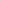 Устава Администрации Мариинско-Посадского района Чувашской Республики.Информация о проведении общественных обсуждений доведена до общественности и всех заинтересованных лиц через публикации информации в следующих источника:На муниципальном уровне:- на официальном сайте Администрации Мариинско-Посадского района Чувашской Республики в сети интернет https://marpos.cap.ru/, в разделе «Объявления».На региональном уровне:- на официальном сайте Волжско-Камского межрегиональное управления Росприроднадзора https://rpn.gov.ru/- на официальном сайте Министерство сельского хозяйства ЧувашскойРеспублики https://agro.cap/ru/На федеральном уровне:- на официальном сайте Федеральной службы по надзору в сфере природопользования (Росприроднадзор).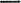 Получено опросных листов 45(Сорок пять) экземпляра.Дата регистрации журналов замечаний и предложений от общественности и населения района: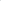 - в администрации Мариинско-Посадского района Чувашской Республики — 25  июля 2022 года.Проект технической документации на агрохимикат Мука известняковая, включая предварительные материалы оценки воздействия на окружающую среду (ОВОС) агрохимиката Мука известняковая были доступны для ознакомления с 25  июля 2022 года по 25 августа 2022 года.Ознакомиться с материалами, выносимыми на общественные обсуждения, а также получить опросный лист можно было в течение 30 дней с момента опубликования уведомления по адресу: Россия, 429570, Чувашская Республика, Мариинско-Посадский район, г. Мариинский Посад, ул. Николаева, д. 47, каб.205 (с понедельника по пятницу с 08:00 до 17:00, обед с 12:00 до 13:00), а также на официальном сайте муниципального образования Администрации Мариинско-Посадского района Чувашской Республики в сети интернет https://marpos.cap.ru/, в разделе «Объявления».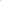 Замечания и предложения к проекту технической документации на агрохимикат Мука известняковая, включая предварительные материалы оценки воздействия на окружающую среду (ОВОС)  агрохимиката Мука известняковая, принимались по адресу электронной почты организатора — Администрации Мариинско-Посадского  района Чувашской Республики по электронной почте: marpos_construc@cap.ru с отметкой «общественные обсуждения», или почтовым отправлением в адрес Администрации Мариинско-Посадского района уведомления по адресу: Россия, 429570, Чувашская Республика, Мариинско-Посадский район, г. Мариинский Посад, ул. Николаева, д. 47, каб. 205.Опросные листы были доступны для скачивания на официальном сайте организатора - Администрации Мариинско-Посадского района https://marpos.cap.ru/ в период проведения опроса с  25  июля 2022 года по 25 августа 2022 года и принимались в электронном виде по адресу marpos_construc@cap.ru с отметкой «общественные обсуждения» Администрации Мариинско-Посадского района.Ознакомиться с проектной документацией и предварительным вариантом материалов по оценке воздействия на окружающую среду мог любой желающий.В опросе приняли участие 45 (Сорок пять) участников физических, юридических лиц. Регистрация опросных листов производилась секретарем общественных обсуждений путем присвоения номера опросного листа, заверения подписью. Опросные листы участников общественных обсуждений представлены в приложении №1Формулировки вопросов, предложенных при проведении опроса:1. Представление о планируемом виде хозяйственной деятельности и ее последствиях (имеется полное представление, слабо представляются последствия, не имеется представление о последствиях) ?2. Степень достаточности и освещенности вопроса, наличие информации о планируемой деятельности (имеется в полном объеме, имеется ограниченная информация, не имеется информации) ?3. Источник информации о планируемой деятельности ?4. Наиболее важные проектные решения и возможные последствия, вызывающие возражение или сомнение ?5. Признать оценку воздействия намечаемой хозяйственной деятельности на окружающую среду в составе проектной технической документации по объекту оценки воздействия на окружающую среду относительно (ОВОС) агрохимиката «Мука известняковая» достаточной?РЕЗУЛЬТАТЫ ОПРОСА:Ознакомились с документацией, вынесенной на общественные обсуждения, 100% лиц, принявших участие в опросе.Приняло участие в опросе 45 (Сорок пять) лиц.Количество выданных 43 (Сорок три) опросных листов.Опросные листы, признанные недействительными— отсутствуют.Замечания предложения  (вопросы) к документации, вынесенной на общественные обсуждения, полученные в электронном виде и почтовым отправлением -  получено 2 (Два).Замечания к проекту технической документации на агрохимикат Мука известняковая, включая предварительные материалы оценки воздействия на окружающую среду (ОВОС)  агрохимиката Мука известняковая поступал – 1 опросный лист,  ответ представлен в приложении № 2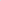 В результате общественного опроса приняло участие 35 (Тридцать пять) физических, 10 юридических лиц Мариинско-Посадского района Чувашской Республики, из них - 9 представители крестьянского фермерского хозяйства, - 1 индивидуальный предприниматель.43 (Сорок три) участника опроса одобряют проект технической документации на агрохимикат Мука известняковая, включая предварительные материалы оценки воздействия на окружающую среду (ОВОС) агрохимиката Мука известняковаяРЕШИЛИ:1. Заказчику и Администрации Мариинско-Посадского района рассмотреть поступившие замечания и предложения и при их принятии обеспечить внесение соответствующих дополнений и изменений в проектную документацию.2. Администрации Мариинско-Посадского района опубликовать протокол слушаний на сайте Администрации не позднее 5 дней после даты проведения опроса.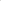 3. Признать общественные обсуждения (в форме опроса) по объекту государственной экологической экспертизы: проекта технической документации на агрохимикат Мука известняковая, включая предварительные материалы оценки воздействия на окружающую среду (ОВОС) агрохимиката Мука известняковая состоявшимися.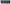 4. Представленные материалы считать согласованными в ходе общественных обсуждений (в форме опроса).5. Вариант представленных материалов считать окончательным и подлежащим последующей передаче для проведения государственной экологической экспертизы.Приложения:форма опросного листа - на 3 л.- журнал учета регистрационных листов участников общественных обсуждений в форме опроса- на 9 л.- журнал учета замечаний и предложений общественности по объекту общественных  обсуждений в форме опроса- на 3 л.И.о. главы администрации Мариинско-Посадского района                                                                С.В. МастьяновНачальник отдела градостроительства и развития общественной инфраструктурыадминистрации Мариинско-Посадского района				О.И. ТихоноваЗаказчик: Директор  ООО «Тузинский карьер»				П.В. МалковО порядке проведения осмотра зданий, сооружений в целях оценки их технического состояния и надлежащего технического обслуживания в соответствии с требованиями технических регламентов к конструктивным и другим характеристикам надежности и безопасности объектов, требованиями проектной документации указанных объектов на территории Бичуринского сельского поселенияВ соответствии с частью 11 статьи 55.24 Градостроительного кодекса Российской Федерации, Федеральным законом от 06.10.2003 N 131-ФЗ «Об общих принципах организации местного самоуправления в Российской Федерации», Уставом Бичуринского сельского поселения, Собрание депутатов Бичуринского сельского поселения решило:1. Утвердить Порядок проведения осмотра зданий, сооружений в целях оценки их технического состояния и надлежащего технического обслуживания в соответствии с требованиями технических регламентов к конструктивным и другим характеристикам надежности и безопасности объектов, требованиями проектной документации указанных объектов на территории Бичуринского сельского поселения .2. Признать утратившим силу решение Собрания депутатов Бичуринского сельского поселения от 26.12.2019 г. С - 84/7  "Об утверждении Порядка проведения осмотра зданий, сооружений в целях оценки их технического состояния и надлежащего технического обслуживания в соответствии с требованиями технических регламентов к конструктивным и другим характеристикам надежности и безопасности объектов, требованиями проектной документации указанных объектов".3. Настоящее решение вступает в силу после его  официального опубликования в муниципальной газете "Посадский вестник". Глава Бичуринского сельского поселения                     С.М.НазаровУтвержден решением   Собрания депутатов Бичуринского сельского поселения Мариинско-Посадского района Чувашской Республики от 30.08.2022 г. № С - 36/2ПОРЯДОКПРОВЕДЕНИЯ ОСМОТРА ЗДАНИЙ, СООРУЖЕНИЙ В ЦЕЛЯХ ОЦЕНКИИХ ТЕХНИЧЕСКОГО СОСТОЯНИЯ И НАДЛЕЖАЩЕГО ТЕХНИЧЕСКОГООБСЛУЖИВАНИЯ В СООТВЕТСТВИИ С ТРЕБОВАНИЯМИ ТЕХНИЧЕСКИХРЕГЛАМЕНТОВ К КОНСТРУКТИВНЫМ И ДРУГИМ ХАРАКТЕРИСТИКАМНАДЕЖНОСТИ И БЕЗОПАСНОСТИ ОБЪЕКТОВ, ТРЕБОВАНИЯМИ ПРОЕКТНОЙ ДОКУМЕНТАЦИИ УКАЗАННЫХ ОБЪЕКТОВ НА ТЕРРИТОРИИБИЧУРИНСКОГО СЕЛЬСКОГО ПОСЕЛЕНИЯ1. Общие положения1.1. Порядок проведения осмотра зданий, сооружений в целях оценки их технического состояния и надлежащего технического обслуживания в соответствии с требованиями технических регламентов к конструктивным и другим характеристикам надежности и безопасности объектов, требованиями проектной документации указанных объектов на территории Бичуринского сельского поселения (далее - Порядок) разработан в соответствии с Градостроительным кодексом Российской Федерации, Федеральным законом от 06.10.2003 № 131-ФЗ «Об общих принципах организации местного самоуправления в Российской Федерации», Уставом Бичуринского сельского поселения и устанавливает процедуру организации и проведения осмотра зданий, сооружений в целях оценки их технического состояния и надлежащего технического обслуживания в соответствии с требованиями технических регламентов к конструктивным и другим характеристикам надежности и безопасности объектов, требованиями проектной документации указанных объектов (далее по тексту - осмотр зданий, сооружений), права и обязанности должностных лиц при проведении осмотра зданий, сооружений.1.2. Действие настоящего Порядка распространяется на все эксплуатируемые здания и сооружения независимо от формы собственности, расположенные на территории Бичуринского сельского поселения, за исключением случаев, если при эксплуатации таких зданий и сооружений осуществляется государственный контроль (надзор) в соответствии с федеральными законами.1.3. Уполномоченным органом, на который возлагаются полномочия по осуществлению осмотра зданий, сооружений, является администрация Бичуринского сельского поселения (далее – администрация).1.4. В целях осуществления на территории Бичуринского сельского поселения осмотра зданий, сооружений администрация Бичуринского сельского поселения утверждает основной состав комиссии, уполномоченной осуществлять осмотр зданий, сооружений (далее – Комиссия).2. Организация и проведение осмотра зданий, сооружений2.1. Осмотр зданий, сооружений производится в случае поступления в администрацию заявлений физических или юридических лиц о нарушении требований законодательства Российской Федерации к эксплуатации зданий, сооружений, о возникновении аварийных ситуаций в зданиях, сооружениях или возникновении угрозы разрушения зданий, сооружений (далее по тексту - заявление).Указанные заявления физических или юридических лиц регистрируются в день их поступления в администрацию.2.2. Предметом осмотра зданий, сооружений является оценка их технического состояния и надлежащего технического обслуживания в соответствии с требованиями технических регламентов к конструктивным и другим характеристикам надежности и безопасности объектов, требованиями проектной документации указанных объектов.2.3. Должностное лицо администрации, ответственное за проведение осмотра зданий, сооружений, запрашивает в рамках межведомственного информационного взаимодействия в Управлении Федеральной службы государственной регистрации, кадастра и картографии по Чувашской Республике сведения о собственниках зданий, сооружений, подлежащих осмотру, в течение 3 (трех) дней со дня регистрации заявления, указанного в пункте 2.1 настоящего Положения, в порядке, предусмотренном законодательством.2.4. Осмотр зданий, сооружений проводится на основании распоряжения администрации о проведении осмотра (далее по тексту - распоряжение).Распоряжение издается в срок, не превышающий 5 (пяти) рабочих дней со дня регистрации заявления, или в день регистрации - в случае поступления заявления о возникновении аварийных ситуаций в зданиях, сооружениях или возникновении угрозы разрушения зданий, сооружений.2.5. Распоряжение должно содержать следующие сведения:- основание проведения осмотра здания, сооружения;- фамилии, имена, отчества, должности: должностного лица, ответственного за организацию проведения осмотра зданий, сооружений (далее - ответственное должностное лицо администрации), специалистов администрации, а также привлекаемых к проведению осмотра специалистов иных органов, экспертов, представителей специализированных организаций;- место нахождения осматриваемого здания, сооружения;- наименование юридического лица или фамилия, имя, отчество индивидуального предпринимателя, физического лица, владеющего на праве собственности или ином законном основании (на праве аренды, хозяйственного ведения, оперативного управления и другое) осматриваемым зданием, сооружением; адрес его места нахождения или жительства (при наличии таких сведений в уполномоченном органе);- предмет осмотра здания, сооружения;- дата и время проведения осмотра здания, сооружения;- сроки проведения осмотра здания, сооружения.2.6. Заявитель и собственник здания, сооружения или лицо, которое владеет зданием, сооружением на ином законном основании (на праве аренды, хозяйственного ведения, оперативного управления и другое), в случае, если соответствующим договором, решением органа государственной власти или органа местного самоуправления установлена ответственность такого лица за эксплуатацию здания, сооружения, либо привлекаемое собственником или таким лицом в целях обеспечения безопасной эксплуатации здания, сооружения на основании договора физическое или юридическое лицо (далее по тексту - лицо, ответственное за эксплуатацию здания, сооружения) уведомляются должностным лицом администрации, ответственным за проведение осмотра зданий, сооружений, о проведении осмотра здания, сооружения не позднее чем за 3 (три) рабочих дня до дня проведения осмотра здания, сооружения посредством направления копии правового акта заказным почтовым отправлением с уведомлением о вручении или иным доступным способом (факсом, нарочным, посредством электронной почты) уведомления.В случае поступления заявления о возникновении аварийных ситуаций в зданиях, сооружениях или возникновении угрозы разрушения зданий, сооружений заявитель и лицо, ответственное за эксплуатацию здания, сооружения, уведомляются ответственным должностным лицом администрации о проведении осмотра здания, сооружения в день издания распоряжения любым доступным способом.2.7. При осмотре зданий, сооружений проводится визуальное обследование конструкций (при необходимости с фотофиксацией видимых дефектов), изучаются сведения об осматриваемом объекте (год постройки, сроки эксплуатации), общая характеристика объемно-планировочного и конструктивного решений и систем инженерного оборудования, производятся обмерочные работы и иные мероприятия, необходимые для оценки технического состояния и надлежащего технического обслуживания здания, сооружения в соответствии с требованиями технических регламентов к конструктивным и другим характеристикам надежности и безопасности объектов, требованиями проектной документации осматриваемого объекта.2.8. Лицо, ответственное за эксплуатацию здания, сооружения, обязано предоставить лицам, осуществляющим осмотр, возможность ознакомиться с документами, связанными с целями, задачами и предметом осмотра, а также обеспечить для них и участвующих в осмотре специалистов, экспертов, представителей специализированных организаций доступ на территорию, в подлежащие осмотру здания, сооружения, помещения в них, к оборудованию систем инженерно-технического обеспечения и сетей инженерно-технического обеспечения здания, сооружения.2.9. Срок проведения осмотра зданий, сооружений составляет не более 20 (двадцати) дней со дня регистрации заявления, указанного в абзаце втором пункта 2.1 настоящего Положения, а в случае поступления заявления о возникновении аварийных ситуаций в зданиях, сооружениях или возникновении угрозы разрушения зданий, сооружений - не более 5 (пяти) дней со дня регистрации заявления.2.10. По результатам осмотра зданий, сооружений составляется акт осмотра здания, сооружения по форме согласно Приложению к настоящему Порядку (далее - Акт осмотра).К Акту осмотра прикладываются материалы фотофиксации (при наличии) осматриваемого здания, сооружения и иные материалы, оформленные в ходе осмотра здания, сооружения.В случае отсутствия доступа внутрь здания, сооружения в Акте осмотра делается соответствующая отметка.Акт осмотра составляется ответственным должностным лицом администрации после завершения осмотра, но не позднее 3 (трех) дней со дня проведения осмотра, а в случае проведения осмотра здания, сооружения на основании заявления о возникновении аварийных ситуаций в зданиях, сооружениях или возникновения угрозы разрушения зданий, сооружений - в день проведения осмотра здания, сооружения.2.11. В случае выявления при проведении осмотра зданий, сооружений нарушений требований технических регламентов к конструктивным и другим характеристикам надежности и безопасности объектов, требований проектной документации указанных объектов в Акте осмотра излагаются рекомендации о мерах по устранению выявленных нарушений.Рекомендованный срок устранения выявленных нарушений указывается в зависимости от выявленных нарушений с учетом мнения лиц, ответственных за эксплуатацию зданий, сооружений, или их уполномоченных представителей.2.12. Акт осмотра и рекомендации подписываются членами Комиссии, а также экспертами, представителями экспертных и иных организаций (в случае их привлечения к проведению осмотра зданий, сооружений).Подписанный Акт осмотра утверждается главой администрации в течение 5 (пяти) дней со дня проведения осмотра здания, сооружения, а в случае проведения осмотра зданий, сооружений на основании заявления о возникновении аварийных ситуаций в зданиях, сооружениях или возникновении угрозы разрушения зданий, сооружений - в течение 1 (одного) дня со дня проведения осмотра здания, сооружения.2.13. Копии Акта осмотра и рекомендаций направляются заявителю, лицу, ответственному за эксплуатацию здания, сооружения, в течение 3 (трех) рабочих дней со дня утверждения заказным почтовым отправлением с уведомлением о вручении либо вручаются указанным лицам под роспись, а в случае проведения осмотра зданий, сооружений на основании заявления о возникновении аварийных ситуаций в зданиях, сооружениях или возникновении угрозы разрушения зданий, сооружений - вручаются заявителю, лицу, ответственному за эксплуатацию здания, сооружения, в день проведения осмотра зданий, сооружений любым доступным способом.2.14. В случае выявления нарушений требований технических регламентов к конструктивным и другим характеристикам надежности и безопасности объектов, требований проектной документации указанных объектов копия Акта осмотра в течение 3 (трех) дней со дня его утверждения направляется в орган, должностному лицу, в компетенцию которых входит решение вопроса о привлечении к ответственности лица, совершившего такое нарушение.2.16. Администрацией ведется учет проведенных осмотров в Журнале учета осмотров зданий, сооружений по форме, утвержденной приказом главы администрации.Журнал должен быть прошит, пронумерован и удостоверен печатью администрации.2.17. В случае поступления в администрацию заявлений, указанных в пункте 2.1 настоящего Порядка, в отношении зданий, сооружений, при эксплуатации которых осуществляется государственный контроль (надзор) в соответствии с федеральными законами, администрация направляет поступившие заявления в орган, осуществляющий в соответствии с федеральными законами государственный контроль (надзор) при эксплуатации зданий, сооружений, в течение 3 дней со дня регистрации заявлений в администрацию, с уведомлением заявителей.3. Обязанности должностных лицпри проведении осмотра зданий, сооружений3.1. Должностные лица при проведении осмотра зданий, сооружений обязаны:- соблюдать требования, установленные нормативными правовыми актами Российской Федерации, Чувашской Республики и муниципальными нормативными правовыми актами Бичуринского сельского поселения, права и законные интересы физических и юридических лиц при проведении осмотра зданий, сооружений;- принимать в пределах своих полномочий необходимые меры к устранению и недопущению нарушений требований законодательства, в том числе проводить профилактическую работу по устранению обстоятельств, способствующих совершению таких нарушений;- рассматривать поступившие заявления в установленный срок;- проводить осмотр зданий, сооружений на основании распоряжения, при предъявлении соответствующих документов и только во время исполнения служебных обязанностей;- соблюдать сроки уведомления лиц, ответственных за эксплуатацию здания, сооружения, о проведении осмотров, сроки проведения осмотров;- не препятствовать лицам, ответственным за эксплуатацию здания, сооружения, или их уполномоченным представителям присутствовать при проведении осмотра, давать разъяснения по вопросам, относящимся к предмету осмотра, и предоставлять таким лицам информацию и документы, относящиеся к предмету осмотра;- предоставлять лицам, ответственным за эксплуатацию здания, сооружения, или их уполномоченным представителям, присутствующим при проведении осмотра, информацию и документы, относящиеся к предмету осмотра;- составлять по результатам осмотров акты осмотра и выдавать рекомендации с обязательным ознакомлением с ними лиц, ответственных за эксплуатацию здания, сооружения, или их уполномоченных представителей;- осуществлять мониторинг исполнения рекомендаций;- направлять сведения о нарушениях, выявленных по результатам осмотра зданий, сооружений, в орган, должностному лицу, в компетенцию которых входит решение вопроса о привлечении к ответственности лица, допустившего такие нарушения;- осуществлять запись о проведенных осмотрах в Журнале учета осмотров зданий, сооружений;- осуществлять иные обязанности, предусмотренные нормативными правовыми актами Российской Федерации, Чувашской Республики и муниципальными нормативными правовыми актами Бичуринского сельского поселения. 4. Права должностных лицпри проведении осмотра зданий, сооружений4.1. Должностные лица при проведении осмотра зданий, сооружений имеют право:- запрашивать и получать от лиц, ответственных за эксплуатацию зданий, сооружений, их уполномоченных представителей информацию и документы, относящиеся к предмету осмотра зданий, сооружений;- беспрепятственно при предъявлении документов и копии распоряжения посещать здания, сооружения в целях проведения их осмотра;- реализовывать иные права, предусмотренные нормативными правовыми актами Российской Федерации, Чувашской Республики и муниципальными нормативными правовыми актами Бичуринского сельского поселения.5. Права, обязанности и ответственность лиц,отвечающих за эксплуатацию зданий и сооружений5.1. Лица, ответственные за эксплуатацию зданий, сооружений, имеют право:- непосредственно присутствовать при проведении осмотра, давать разъяснения по вопросам, относящимся к предмету осмотра;- получать от должностных лиц администрации информацию, которая относится к предмету осмотра и предоставление которой предусмотрено законодательством Российской Федерации;- знакомиться с результатами осмотра и указывать в Акте осмотра о своем ознакомлении с результатами осмотра, согласии или несогласии с ними, а также с отдельными действиями (бездействием) должностных лиц;- обжаловать действия (бездействие) должностных лиц и результаты осмотра, повлекшего за собой нарушение прав физического или юридического лица при проведении осмотра, в административном и (или) судебном порядке в соответствии с законодательством Российской Федерации.5.2. Лица, ответственные за эксплуатацию зданий, сооружений, обязаны:- обеспечить должностным лицам доступ в осматриваемые здания, сооружения и представить документацию, необходимую для проведения осмотра;- принять меры по устранению выявленных нарушений требований законодательства, указанных в рекомендациях.5.3. Лица, ответственные за эксплуатацию зданий, сооружений, допустившие нарушения требований законодательства и (или) не выполнившие в установленный срок рекомендации, несут ответственность в соответствии с законодательством Российской Федерации.Приложениек Порядкупроведения осмотра зданий, сооружений в целях оценки ихтехнического состояния и надлежащего техническогообслуживания в соответствии с требованиями техническихрегламентов к конструктивным и другим характеристикамнадежности и безопасности объектов, требованиями проектнойдокументации указанных объектов на территорииБичуринского сельского поселения УТВЕРЖДАЮГлава администрацииБичуринского сельского поселения _________________________________ (подпись) (Ф.И.О.) Акт осмотра здания, сооружения «__» __________ 20__ г. ______________ (Приволжское сельское поселение) (дата, время составления)Настоящий акт составлен_____________________________________________________________________________ (фамилии, имена, отчества, должности членов комиссии, ответственных за проведение осмотра зданий, сооружений)__________________________________________________________________________________________________________________________________________________________с участием экспертов специалистов, представителей экспертных и иных организаций_____________________________________________________________________________ (фамилия, имя, отчество, должность, место работы)___________________________________________________________________________на основании распоряжения администрации (Бичуринского сельского поселения)___________________________________________________________________________ (дата и номер)Объект осмотра:____________________________________________________________________________ (наименование здания, сооружения, его место нахождения)При осмотре установлено:___________________________________________________________________________ (подробное описание данных, характеризующих состояние объекта осмотра)______________________________________________________________________________________________________________________________________________________Выявлены (не выявлены) нарушения:______________________________________________________________________________________________________________________________________________________ (в случае выявления указываются нарушения требований технических регламентов, проектной документации)___________________________________________________________________________Рекомендации о мерах по устранению выявленных нарушений:______________________________________________________________________________________________________________________________________________________При осмотре присутствовали:___________________________________________________________________________ (фамилии, имена, отчества заявителя, лица, ответственного за эксплуатацию здания, сооружения, и др.)___________________________________________________________________________Приложения к акту:___________________________________________________________________________ (материалы фотофиксации осматриваемого здания, сооружения и иные материалы, оформленные в ходе осмотра)Подписи лиц, проводивших осмотр:___________________________ ___________________ ___________________________О Порядке проведения осмотра зданий, сооружений в целях оценки их технического состояния и надлежащего технического обслуживания в соответствии с требованиями технических регламентов к конструктивным  и другим характеристикам надежности и безопасности объектов, требованиями проектной документации указанных объектов на территории Октябрьского сельского поселения Мариинско-Посадского района Чувашской РеспубликиВ соответствии с частью 11 статьи 55.24 Градостроительного кодекса Российской Федерации, Федеральным законом от 06.10.2003 N 131-ФЗ «Об общих принципах организации местного самоуправления в Российской Федерации», Уставом Октябрьского сельского поселения Мариинско-Посадского района Чувашской РеспубликиСобрание депутатов Октябрьского сельского поселенияМариинско-Посадского района Чувашской Республикирешило:1. Установить Порядок проведения осмотра зданий, сооружений в целях оценки их технического состояния и надлежащего технического обслуживания в соответствии с требованиями технических регламентов к конструктивным и другим характеристикам надежности и безопасности объектов, требованиями проектной документации указанных объектов на территории Октябрьского сельского поселения Мариинско-Посадского района Чувашской Республики (прилагается).2. Настоящее решение вступает в силу со дня его официального опубликования.Председатель Собрания депутатовОктябрьского сельского поселения						 Т.А.ВасильеваПриложениек решению Собрания депутатовОктябрьского сельского поселенияМариинско-Посадского районаЧувашской Республикиот 30.08.2022 № С-41/1ПОРЯДОКПРОВЕДЕНИЯ ОСМОТРА ЗДАНИЙ, СООРУЖЕНИЙ В ЦЕЛЯХ ОЦЕНКИИХ ТЕХНИЧЕСКОГО СОСТОЯНИЯ И НАДЛЕЖАЩЕГО ТЕХНИЧЕСКОГООБСЛУЖИВАНИЯ В СООТВЕТСТВИИ С ТРЕБОВАНИЯМИ ТЕХНИЧЕСКИХРЕГЛАМЕНТОВ К КОНСТРУКТИВНЫМ И ДРУГИМ ХАРАКТЕРИСТИКАМНАДЕЖНОСТИ И БЕЗОПАСНОСТИ ОБЪЕКТОВ, ТРЕБОВАНИЯМИ ПРОЕКТНОЙ ДОКУМЕНТАЦИИ УКАЗАННЫХ ОБЪЕКТОВ НА ТЕРРИТОРИИОКТЯБРЬСКОГО СЕЛЬСКОГО ПОСЕЛЕНИЯ МАРИИНСКО-ПСАДСКОГО РАЙОНА ЧУВАШСКОЙ РЕСПУБЛИКИ1. Общие положения1.1. Порядок проведения осмотра зданий, сооружений в целях оценки их технического состояния и надлежащего технического обслуживания в соответствии с требованиями технических регламентов к конструктивным и другим характеристикам надежности и безопасности объектов, требованиями проектной документации указанных объектов на территории Октябрьского сельского поселения Мариинско-Посадского района Чувашской Республики (далее - Порядок) разработан в соответствии с Градостроительным кодексом Российской Федерации, Федеральным законом от 06.10.2003 № 131-ФЗ «Об общих принципах организации местного самоуправления в Российской Федерации», Уставом Октябрьского сельского поселения Мариинско-Посадского района Чувашской Республики и устанавливает процедуру организации и проведения осмотра зданий, сооружений в целях оценки их технического состояния и надлежащего технического обслуживания в соответствии с требованиями технических регламентов к конструктивным и другим характеристикам надежности и безопасности объектов, требованиями проектной документации указанных объектов (далее по тексту - осмотр зданий, сооружений), права и обязанности должностных лиц при проведении осмотра зданий, сооружений.1.2. Действие настоящего Порядка распространяется на все эксплуатируемые здания и сооружения независимо от формы собственности, расположенные на территории Октябрьского сельского поселения Мариинско-Посадского района Чувашской Республики, за исключением случаев, если при эксплуатации таких зданий и сооружений осуществляется государственный контроль (надзор) в соответствии с федеральными законами.1.3. Уполномоченным органом, на который возлагаются полномочия по осуществлению осмотра зданий, сооружений, является администрация Октябрьского сельского поселения Мариинско-Посадского района Чувашской Республики (далее – администрация).1.4. В целях осуществления на территории Октябрьского сельского поселения Мариинско-Посадского района Чувашской Республики осмотра зданий, сооружений администрация Октябрьского сельского поселения Мариинско-Посадского района Чувашской Республики утверждает основной состав комиссии, уполномоченной осуществлять осмотр зданий, сооружений (далее – Комиссия).2. Организация и проведение осмотра зданий, сооружений2.1. Осмотр зданий, сооружений производится в случае поступления в администрацию заявлений физических или юридических лиц о нарушении требований законодательства Российской Федерации к эксплуатации зданий, сооружений, о возникновении аварийных ситуаций в зданиях, сооружениях или возникновении угрозы разрушения зданий, сооружений (далее по тексту - заявление).Указанные заявления физических или юридических лиц регистрируются в день их поступления в администрацию.2.2. Предметом осмотра зданий, сооружений является оценка их технического состояния и надлежащего технического обслуживания в соответствии с требованиями технических регламентов к конструктивным и другим характеристикам надежности и безопасности объектов, требованиями проектной документации указанных объектов.2.3. Должностное лицо администрации, ответственное за проведение осмотра зданий, сооружений, запрашивает в рамках межведомственного информационного взаимодействия в Управлении Федеральной службы государственной регистрации, кадастра и картографии по Чувашской Республике сведения о собственниках зданий, сооружений, подлежащих осмотру, в течение 3 (трех) дней со дня регистрации заявления, указанного в пункте 2.1 настоящего Положения, в порядке, предусмотренном законодательством.2.4. Осмотр зданий, сооружений проводится на основании распоряжения администрации о проведении осмотра (далее по тексту - распоряжение).Распоряжение издается в срок, не превышающий 5 (пяти) рабочих дней со дня регистрации заявления, или в день регистрации - в случае поступления заявления о возникновении аварийных ситуаций в зданиях, сооружениях или возникновении угрозы разрушения зданий, сооружений.2.5. Распоряжение должно содержать следующие сведения:- основание проведения осмотра здания, сооружения;- фамилии, имена, отчества, должности: должностного лица, ответственного за организацию проведения осмотра зданий, сооружений (далее - ответственное должностное лицо администрации), специалистов администрации, а также привлекаемых к проведению осмотра специалистов иных органов, экспертов, представителей специализированных организаций;- место нахождения осматриваемого здания, сооружения;- наименование юридического лица или фамилия, имя, отчество индивидуального предпринимателя, физического лица, владеющего на праве собственности или ином законном основании (на праве аренды, хозяйственного ведения, оперативного управления и другое) осматриваемым зданием, сооружением; адрес его места нахождения или жительства (при наличии таких сведений в уполномоченном органе);- предмет осмотра здания, сооружения;- дата и время проведения осмотра здания, сооружения;- сроки проведения осмотра здания, сооружения.2.6. Заявитель и собственник здания, сооружения или лицо, которое владеет зданием, сооружением на ином законном основании (на праве аренды, хозяйственного ведения, оперативного управления и другое), в случае, если соответствующим договором, решением органа государственной власти или органа местного самоуправления установлена ответственность такого лица за эксплуатацию здания, сооружения, либо привлекаемое собственником или таким лицом в целях обеспечения безопасной эксплуатации здания, сооружения на основании договора физическое или юридическое лицо (далее по тексту - лицо, ответственное за эксплуатацию здания, сооружения) уведомляются должностным лицом администрации, ответственным за проведение осмотра зданий, сооружений, о проведении осмотра здания, сооружения не позднее чем за 3 (три) рабочих дня до дня проведения осмотра здания, сооружения посредством направления копии правового акта заказным почтовым отправлением с уведомлением о вручении или иным доступным способом (факсом, нарочным, посредством электронной почты) уведомления.В случае поступления заявления о возникновении аварийных ситуаций в зданиях, сооружениях или возникновении угрозы разрушения зданий, сооружений заявитель и лицо, ответственное за эксплуатацию здания, сооружения, уведомляются ответственным должностным лицом администрации о проведении осмотра здания, сооружения в день издания распоряжения любым доступным способом.2.7. При осмотре зданий, сооружений проводится визуальное обследование конструкций (при необходимости с фотофиксацией видимых дефектов), изучаются сведения об осматриваемом объекте (год постройки, сроки эксплуатации), общая характеристика объемно-планировочного и конструктивного решений и систем инженерного оборудования, производятся обмерочные работы и иные мероприятия, необходимые для оценки технического состояния и надлежащего технического обслуживания здания, сооружения в соответствии с требованиями технических регламентов к конструктивным и другим характеристикам надежности и безопасности объектов, требованиями проектной документации осматриваемого объекта.2.8. Лицо, ответственное за эксплуатацию здания, сооружения, обязано предоставить лицам, осуществляющим осмотр, возможность ознакомиться с документами, связанными с целями, задачами и предметом осмотра, а также обеспечить для них и участвующих в осмотре специалистов, экспертов, представителей специализированных организаций доступ на территорию, в подлежащие осмотру здания, сооружения, помещения в них, к оборудованию систем инженерно-технического обеспечения и сетей инженерно-технического обеспечения здания, сооружения.2.9. Срок проведения осмотра зданий, сооружений составляет не более 20 (двадцати) дней со дня регистрации заявления, указанного в абзаце втором пункта 2.1 настоящего Положения, а в случае поступления заявления о возникновении аварийных ситуаций в зданиях, сооружениях или возникновении угрозы разрушения зданий, сооружений - не более 5 (пяти) дней со дня регистрации заявления.2.10. По результатам осмотра зданий, сооружений составляется акт осмотра здания, сооружения по форме согласно Приложению к настоящему Порядку (далее - Акт осмотра).К Акту осмотра прикладываются материалы фотофиксации (при наличии) осматриваемого здания, сооружения и иные материалы, оформленные в ходе осмотра здания, сооружения.В случае отсутствия доступа внутрь здания, сооружения в Акте осмотра делается соответствующая отметка.Акт осмотра составляется ответственным должностным лицом администрации после завершения осмотра, но не позднее 3 (трех) дней со дня проведения осмотра, а в случае проведения осмотра здания, сооружения на основании заявления о возникновении аварийных ситуаций в зданиях, сооружениях или возникновения угрозы разрушения зданий, сооружений - в день проведения осмотра здания, сооружения.2.11. В случае выявления при проведении осмотра зданий, сооружений нарушений требований технических регламентов к конструктивным и другим характеристикам надежности и безопасности объектов, требований проектной документации указанных объектов в Акте осмотра излагаются рекомендации о мерах по устранению выявленных нарушений.Рекомендованный срок устранения выявленных нарушений указывается в зависимости от выявленных нарушений с учетом мнения лиц, ответственных за эксплуатацию зданий, сооружений, или их уполномоченных представителей.2.12. Акт осмотра и рекомендации подписываются членами Комиссии, а также экспертами, представителями экспертных и иных организаций (в случае их привлечения к проведению осмотра зданий, сооружений).Подписанный Акт осмотра утверждается главой администрации в течение 5 (пяти) дней со дня проведения осмотра здания, сооружения, а в случае проведения осмотра зданий, сооружений на основании заявления о возникновении аварийных ситуаций в зданиях, сооружениях или возникновении угрозы разрушения зданий, сооружений - в течение 1 (одного) дня со дня проведения осмотра здания, сооружения.2.13. Копии Акта осмотра и рекомендаций направляются заявителю, лицу, ответственному за эксплуатацию здания, сооружения, в течение 3 (трех) рабочих дней со дня утверждения заказным почтовым отправлением с уведомлением о вручении либо вручаются указанным лицам под роспись, а в случае проведения осмотра зданий, сооружений на основании заявления о возникновении аварийных ситуаций в зданиях, сооружениях или возникновении угрозы разрушения зданий, сооружений - вручаются заявителю, лицу, ответственному за эксплуатацию здания, сооружения, в день проведения осмотра зданий, сооружений любым доступным способом.2.14. В случае выявления нарушений требований технических регламентов к конструктивным и другим характеристикам надежности и безопасности объектов, требований проектной документации указанных объектов копия Акта осмотра в течение 3 (трех) дней со дня его утверждения направляется в орган, должностному лицу, в компетенцию которых входит решение вопроса о привлечении к ответственности лица, совершившего такое нарушение.2.16. Администрацией ведется учет проведенных осмотров в Журнале учета осмотров зданий, сооружений по форме, утвержденной приказом главы администрации.Журнал должен быть прошит, пронумерован и удостоверен печатью администрации.2.17. В случае поступления в администрацию заявлений, указанных в пункте 2.1 настоящего Порядка, в отношении зданий, сооружений, при эксплуатации которых осуществляется государственный контроль (надзор) в соответствии с федеральными законами, администрация направляет поступившие заявления в орган, осуществляющий в соответствии с федеральными законами государственный контроль (надзор) при эксплуатации зданий, сооружений, в течение 3 дней со дня регистрации заявлений в администрацию, с уведомлением заявителей.3. Обязанности должностных лицпри проведении осмотра зданий, сооружений3.1. Должностные лица при проведении осмотра зданий, сооружений обязаны:- соблюдать требования, установленные нормативными правовыми актами Российской Федерации, Чувашской Республики и муниципальными нормативными правовыми актами Октябрьского сельского поселения Мариинско-Посадского района Чувашской Республики, права и законные интересы физических и юридических лиц при проведении осмотра зданий, сооружений;- принимать в пределах своих полномочий необходимые меры к устранению и недопущению нарушений требований законодательства, в том числе проводить профилактическую работу по устранению обстоятельств, способствующих совершению таких нарушений;- рассматривать поступившие заявления в установленный срок;- проводить осмотр зданий, сооружений на основании распоряжения, при предъявлении соответствующих документов и только во время исполнения служебных обязанностей;- соблюдать сроки уведомления лиц, ответственных за эксплуатацию здания, сооружения, о проведении осмотров, сроки проведения осмотров;- не препятствовать лицам, ответственным за эксплуатацию здания, сооружения, или их уполномоченным представителям присутствовать при проведении осмотра, давать разъяснения по вопросам, относящимся к предмету осмотра, и предоставлять таким лицам информацию и документы, относящиеся к предмету осмотра;- предоставлять лицам, ответственным за эксплуатацию здания, сооружения, или их уполномоченным представителям, присутствующим при проведении осмотра, информацию и документы, относящиеся к предмету осмотра;- составлять по результатам осмотров акты осмотра и выдавать рекомендации с обязательным ознакомлением с ними лиц, ответственных за эксплуатацию здания, сооружения, или их уполномоченных представителей;- осуществлять мониторинг исполнения рекомендаций;- направлять сведения о нарушениях, выявленных по результатам осмотра зданий, сооружений, в орган, должностному лицу, в компетенцию которых входит решение вопроса о привлечении к ответственности лица, допустившего такие нарушения;- осуществлять запись о проведенных осмотрах в Журнале учета осмотров зданий, сооружений;- осуществлять иные обязанности, предусмотренные нормативными правовыми актами Российской Федерации, Чувашской Республики и муниципальными нормативными правовыми актами Октябрьского сельского поселения Мариинско-Посадского района Чувашской Республики.4. Права должностных лицпри проведении осмотра зданий, сооружений4.1. Должностные лица при проведении осмотра зданий, сооружений имеют право:- запрашивать и получать от лиц, ответственных за эксплуатацию зданий, сооружений, их уполномоченных представителей информацию и документы, относящиеся к предмету осмотра зданий, сооружений;- беспрепятственно при предъявлении документов и копии распоряжения посещать здания, сооружения в целях проведения их осмотра;- реализовывать иные права, предусмотренные нормативными правовыми актами Российской Федерации, Чувашской Республики и муниципальными нормативными правовыми актами Октябрьского сельского поселения Мариинско-Посадского района Чувашской Республики.5. Права, обязанности и ответственность лиц,отвечающих за эксплуатацию зданий и сооружений5.1. Лица, ответственные за эксплуатацию зданий, сооружений, имеют право:- непосредственно присутствовать при проведении осмотра, давать разъяснения по вопросам, относящимся к предмету осмотра;- получать от должностных лиц администрации информацию, которая относится к предмету осмотра и предоставление которой предусмотрено законодательством Российской Федерации;- знакомиться с результатами осмотра и указывать в Акте осмотра о своем ознакомлении с результатами осмотра, согласии или несогласии с ними, а также с отдельными действиями (бездействием) должностных лиц;- обжаловать действия (бездействие) должностных лиц и результаты осмотра, повлекшего за собой нарушение прав физического или юридического лица при проведении осмотра, в административном и (или) судебном порядке в соответствии с законодательством Российской Федерации.5.2. Лица, ответственные за эксплуатацию зданий, сооружений, обязаны:- обеспечить должностным лицам доступ в осматриваемые здания, сооружения и представить документацию, необходимую для проведения осмотра;- принять меры по устранению выявленных нарушений требований законодательства, указанных в рекомендациях.5.3. Лица, ответственные за эксплуатацию зданий, сооружений, допустившие нарушения требований законодательства и (или) не выполнившие в установленный срок рекомендации, несут ответственность в соответствии с законодательством Российской Федерации.Приложениек Порядкупроведения осмотра зданий, сооружений в целях оценки ихтехнического состояния и надлежащего техническогообслуживания в соответствии с требованиями техническихрегламентов к конструктивным и другим характеристикамнадежности и безопасности объектов, требованиями проектнойдокументации указанных объектов на территорииОктябрьского сельского поселения Мариинско-Посадского района Чувашской Республики                                                                  УТВЕРЖДАЮГлава администрацииОктябрьского сельского поселения Мариинско-Посадского района Чувашской Республики _________________________________                                                         (подпись) (Ф.И.О.)                                                    Акт осмотра здания, сооружения«__» __________ 20__ г.                                                                                     Октябрьское сельское поселение Мариинско-Посадского района Чувашской Республики                                          (указывается наименование муниципального образования) (дата, время составления)Настоящий акт составлен_____________________________________________________________________________ (фамилии, имена, отчества, должности членов комиссии, ответственных за проведение осмотра зданий, сооружений)__________________________________________________________________________________________________________________________________________________________с  участием  экспертов  специалистов,  представителей  экспертных  и  иных организаций_____________________________________________________________________________                                (фамилия, имя, отчество, должность, место работы)___________________________________________________________________________на  основании  распоряжения администрации Октябрьского сельского поселения Мариинско-Посадского района  Чувашской Республики___________________________________________________________________________ (дата и номер)Объект осмотра:____________________________________________________________________________ (наименование здания, сооружения, его место нахождения)При осмотре установлено:___________________________________________________________________________ (подробное описание данных, характеризующих состояние объекта осмотра)______________________________________________________________________________________________________________________________________________________Выявлены (не выявлены) нарушения:______________________________________________________________________________________________________________________________________________________     (в случае выявления указываются нарушения требований технических регламентов, проектной документации)___________________________________________________________________________Рекомендации о мерах по устранению выявленных нарушений:______________________________________________________________________________________________________________________________________________________При осмотре присутствовали:___________________________________________________________________________ (фамилии, имена, отчества заявителя, лица, ответственного за эксплуатацию здания, сооружения, и др.)___________________________________________________________________________Приложения к акту:___________________________________________________________________________    (материалы фотофиксации осматриваемого здания, сооружения и иные материалы, оформленные в ходе осмотра)Подписи лиц, проводивших осмотр:___________________________ ___________________ ___________________________В целях устранения нарушений правил юридической техники  Собрание депутатов Октябрьского сельского поселения Мариинско – Посадского района Чувашской Республикир е ш и л о:1. Внести в решение Собрания депутатов Октябрьского сельского поселения Мариинско – Посадского района Чувашской Республики от 24.01.2020 г. № С-91/1 «О Порядке принятия решения о применении к депутату, выборному должностному лицу местного самоуправления мер ответственности, указанных в части 5.4.1 статьи 35 Закона Чувашской Республики «Об организации местного самоуправления в Чувашской Республике (далее – Порядок)» (с изм. от 09.04.2020 № с-95/2) (далее – Решение) следующие изменения:1) преамбулу Решения изложить в следующей редакции:«В соответствии с частью 3 статьи 6.1 Закона Чувашской Республики от 
29 августа 2017 г. № 46 «Об отдельных вопросах реализации законодательства в сфере противодействия коррупции гражданами, претендующими на замещение муниципальной должности, должности главы местной администрации по контракту, и лицами, замещающими указанные должности»;2) в пункте 3  Порядка слова «О представлении гражданами, претендующими на замещение муниципальной должности, должности главы местной администрации по контракту, и лицами, замещающими указанные должности, сведений о доходах, расходах, об имуществе и обязательствах имущественного характера, проверке достоверности и полноты указанных сведений и принятии решения о применении мер ответственности за представление недостоверных или неполных таких сведений» заменить словами «Об отдельных вопросах реализации законодательства в сфере противодействия коррупции гражданами, претендующими на замещение муниципальной должности, должности главы местной администрации по контракту, и лицами, замещающими указанные должности».2. Настоящее решение вступает в силу со дня его официального опубликования.Глава Октябрьского   сельского поселения 					В.Ф.Кураков	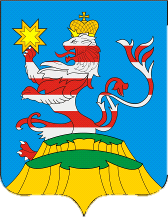 ПОСАДСКИЙВЕСТНИК2022сентябрь, 5,понедельник,№ 37Чаваш  РеспубликинСентерваррирайонен администрациеЙ Ы Ш А Н У № Сентерварри  хули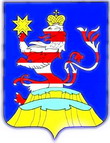 Чувашская  РеспубликаАдминистрацияМариинско-ПосадскогорайонаП О С Т А Н О В Л Е Н И Е25.08.2022 № 646г. Мариинский  Посад«Подпрограммы              муниципальной             программы»«Развитие ветеринарии»«Развитие отраслей агропромышленного  комплекса»
«Развитие мелиорации земель  сельскохозяйственного                               назначения Чувашской Республики»«Цели муниципальной программывоспроизводство и повышение эффективности                     использования в сельском хозяйстве земельных и                 других природных ресурсов, а также экологизация                 производства;повышение продуктивности и устойчивости                сельскохозяйственного производства и плодородия почв средствами комплексной мелиорации в условиях изменения климата и природных аномалий;обеспечение выполнения соглашения в сфере                   производства сельскохозяйственной продукции.»«Задачи муниципальной программыосуществление противоэпизоотических мероприятий в отношении карантинных и особо опасных болезней животных;поддержка развития инфраструктуры                                       агропродовольственного рынка;повышение эффективности регулирования рынков сельскохозяйственной продукции, сырья и                           продовольствия;поддержка малых форм хозяйствования;создание условий для эффективного использования         земель сельскохозяйственного назначения;увеличение объемов и улучшение качества                      производства и переработки основных видов                  сельскохозяйственной продукции;развитие социально значимых отраслей сельского             хозяйства;восстановление мелиоративного фонда                                   (мелиорируемые земли и мелиоративные системы), включая реализацию мер по орошению и (или)            осушению земель.»«Целевые индикаторы и показатели муниципальной программык 2036 году будут достигнуты следующие показатели:индекс производства продукции сельского хозяйства в хозяйствах всех категорий (в сопоставимых ценах) – 104,0 %;среднемесячная номинальная заработная плата в сельском хозяйстве (по сельскохозяйственным        организациям, не относящимся к субъектам малого предпринимательства) – 23,45 тыс. рублей;обеспечение эпизоотического и ветеринарно-санитарного благополучия на территории Мариинско-Посадского района Чувашской Республики – 100%;площадь земельного участка, на котором проведены работы по уничтожению борщевика Сосновского – 19,32 га к 2025 году;ввод в оборот необрабатываемых земель сельскохозяйственного назначения 1115 га.»«Объем финансирования муниципальной            программы с разбивкой по годам реализации        программы»Прогнозируемый объем финансирования Муниципальной программы составляет   33216,80 тыс. рублей, в том числе в: 2019 году – 18616,23 тыс. рублей;2020 году – 32,26 тыс. рублей;2021 году – 449,46 тыс. рублей;2022 году – 12422,05 тыс. рублей;2023 году – 774,00 тыс. рублей;2024 году – 473,10 тыс. рублей;2025 году – 48,70 тыс. рублей;2026 - 2030 годы – 200,50 тыс. рублей;2031 - 2035 годы – 200,50 тыс. рублейиз них средства:             федерального бюджета – 13447,21 тыс. рублей, в             том числе:2019 году – 10927,51 тыс. рублей;2020 году – 0,0 тыс. рублей;2021 году – 0,0 тыс. рублей;2022 году – 2519,70 тыс. рублей;2024 году – 0,0 тыс. рублей;2025 году – 0,0 тыс. рублей;2026 - 2030 годы – 0,0 тыс. рублей;2031 - 2035 годы – 0,0 тыс. рублейреспубликанского бюджета – 19532,76 тыс. рублей,в том   числе в:2019 году – 7610,50 тыс. рублей;2020 году – 32,26 тыс. рублей;2021 году – 425,46 тыс. рублей;2022 году – 9767,74 тыс. рублей;2023 году – 774,00 тыс. рублей;2024 году – 473,10 тыс. рублей;2025 году – 48,70 тыс. рублей;2026 - 2030 годы – 200,50 тыс. рублей;2031 - 2035 годы – 200,50 тыс. рублей           бюджета Мариинско - Посадского района – 117,90           тыс. рублей, в том числе в:2019 году – 78,22 тыс. рублей;2020 году –  0,0 тыс. рублей;2021 году – 24,0 тыс. рублей;2022 году – 15,68 тыс. рублей;2023 году – 0,0 тыс. рублей;2024 году – 0,0 тыс. рублей;2025 году – 0,0 тыс. рублей;2026 - 2030 годы – 0,0 тыс. рублей;2031 - 2035 годы – 0,0 тыс. рублей.        местного бюджета (бюджета поселений) – 118,93              тыс. рублей, в том числе:            в 2019 году – 0,0 тыс. рублей;            в 2020 году – 0,0 тыс. рублей;            в 2021 году – 0,0 тыс. рублей;            в 2022 году – 118,93 тыс. рублей;            в 2023 году – 0,0 тыс. рублей;            в 2024 году – 0,0 тыс. рублей;            в 2025 году – 0,0 тыс. рублей;            в 2026–2030 годах – 0,0 тыс. рублей;            в 2031–2035 годах – 0,0 тыс. рублей.»«Ожидаемые результаты реализации муниципальной программы-повышение рентабельности сельскохозяйственных организаций до 17,8 %;-рост среднемесячной номинальной заработной платы работников, занятых в сельском хозяйстве к 2036 году на 104,5% по отношению к 2019 году;-увеличение объемов и улучшение качества          производства и переработки основных видов         сельскохозяйственной продукции;- к 2036 году объем производства сельскохозяйственной продукции на площадях, введенных за счет                            реализации мероприятий подпрограммы, составит не менее 19,0 тыс. тонн кормовых единиц.»-прирост объема реализованной продукции, произведенной гражданами, ведущими личные подсобные хозяйства и применяющими специальный налоговый режим «Налог на профессиональный доход», по отношению к году, предшествующему году получения субсидии, - 8 процентов».«Объемы финансирования подпрограммы                  с           разбивкой по годам                реализации подпрограммыПрогнозируемый объем финансирования  подпрограммы    составляет  737,56 тыс. рублей, в том числе в:           2019 году – 34,40 тыс. рублей;           2020 году – 32,26 тыс. рублей;           2021 году – 49,70 тыс. рублей;           2022 году – 108,30 тыс. рублей;           2023 году – 31,60 тыс. рублей;           2024 году – 31,60 тыс. рублей;           2025 году – 48,70 тыс. рублей;           2026 - 2030 годы –  200,50 тыс. рублей;           2031 - 2035 годы – 200,50 тыс. рублей.           из них средства:          федерального бюджета – 0,00 тыс. рублей, в            том  числе в:           2019 году – 0,00 тыс. рублей;           2020 году – 0,00 тыс. рублей;           2021 году – 0,00 тыс. рублей;           2022 году – 0,00 тыс. рублей;           2023 году – 0,00 тыс. рублей;           2024 году – 0,00 тыс. рублей;           2025 году – 0,00 тыс. рублей;           2026 - 2030 годы – 0,00 тыс. рублей;           2031 - 2035 годы – 0,00 тыс. рублей            республиканского бюджета – 666,06           тыс.рублей, в том числе:           2019 году – 34,40 тыс. рублей;           2020 году – 32,26 тыс. рублей;           2021 году – 49,70 тыс. рублей;           2022 году – 36,80 тыс. рублей;           2023 году – 31,60 тыс. рублей;           2024 году – 31,60 тыс. рублей;           2025 году – 48,70 тыс. рублей;           2026 - 2030 годы – 200,50 тыс. рублей;           2031 - 2035 годы – 200,50 тыс. рублей.            бюджета Мариинско - Посадского района –       0,0 тыс. рублей, в том числе в:           2019 году – 0,0 тыс. рублей;           2020 году – 0,0 тыс. рублей;           2021 году – 0,0 тыс. рублей;           2022 году – 0,0 тыс. рублей;           2023 году – 0,0 тыс. рублей;           2024 году – 0,0 тыс. рублей;           2025 году – 0,0 тыс. рублей;           2026 - 2030 годы – 0,0 тыс. рублей;                      2031 - 2035 годы – 0,0 тыс. рублей.                       местного бюджета (бюджета поселений) –                       71,50 тыс. рублей, в том числе:                      в 2019 году – 0,0 тыс. рублей;                      в 2020 году – 0,0 тыс. рублей;                      в 2021 году – 0,0 тыс. рублей;                      в 2022 году – 71,50 тыс. рублей;                      в 2023 году – 0,0 тыс. рублей;                      в 2024 году – 0,0 тыс. рублей;                      в 2025 году – 0,0 тыс. рублей;                      в 2026–2030 годах – 0,0 тыс. рублей;                       в 2031–2035 годах – 0,0 тыс. рублей.»«Объемы финансирования подпрограммы  с           разбивкой по годам           реализации подпрограммыПрогнозируемый объем финансирования                           подпрограммы составляет  2373,49 тыс. рублей, в том            числе в:2019 году – 0,0 тыс. рублей;2020 году – 0,0 тыс. рублей;2021 году – 399,76 тыс. рублей;2022 году – 789,83 тыс. рублей;2023 году – 742,40 тыс. рублей;2024 году – 441,50 тыс. рублей;2025 году – 0,0 тыс. рублей;2026 - 2030 годы – 0,0 тыс. рублей;2031 - 2035 годы – 0,0 тыс. рублей. из них средства:              федерального бюджета – 0,00 тыс. рублей, в             том  числе в: 2019 году – 0,00 тыс. рублей; 2020 году – 0,00 тыс. рублей; 2021 году – 0,00 тыс. рублей; 2022 году – 0,00 тыс. рублей; 2023 году – 0,00 тыс. рублей; 2024 году – 0,00 тыс. рублей; 2025 году – 0,00 тыс. рублей; 2026 - 2030 годы – 0,00 тыс. рублей; 2031 - 2035 годы – 0,00 тыс. рублей. республиканского бюджета –2302,06 тыс. рублей, в том числе в: 2019 году – 0,0 тыс. рублей; 2020 году – 0,0 тыс. рублей; 2021 году – 375,76 тыс. рублей; 2022 году – 742,40 тыс. рублей; 2023 году – 742,40 тыс. рублей; 2024 году – 441,50 тыс. рублей; 2025 году – 0,0 тыс. рублей; 2026 - 2030 годы – 0,0 тыс. рублей;             2031 - 2035 годы – 0,0 тыс. рублей.             бюджета Мариинско - Посадского  района – 71,43                                                                                                тыс.рублей, в том числе в:             2019 году – 0,0 тыс. рублей;             2020 году – 0,0 тыс. рублей;             2021 году – 24,0 тыс. рублей;             2022 году – 47,43 тыс. рублей;             2023 году – 0,0 тыс. рублей;             2024 году – 0,0 тыс. рублей;             2025 году – 0,0 тыс. рублей;             2026 - 2030 годах – 0,0 тыс. рублей;             2031 - 2035 годах – 0,0 тыс. рублей»«Объемы финансирования подпрограммы  с           разбивкой по годам           реализации подпрограммыПрогнозируемый объем финансирования                           подпрограммы составляет  2665,23 тыс. рублей, в том числе в:2019 году –  190,0 тыс. рублей;2020 году –  130,0 тыс. рублей;2021 году –   0,0 тыс. рублей;2022 году –  2345,23 тыс. рублей;2023 году –  0,0 тыс. рублей;2024 году –  0,0 тыс. рублей;2025 году –  0,0 тыс. рублей;2026 - 2030 годы – 0,0 тыс. рублей;2031 - 2035 годы – 0,0 тыс. рублей. из них средства:              федерального бюджета – 2320,30 тыс. рублей, в  том  числе в: 2019 году – 0,00 тыс. рублей; 2020 году – 0,00 тыс. рублей; 2021 году – 0,00 тыс. рублей; 2022 году – 2320,30 тыс. рублей; 2023 году – 0,00 тыс. рублей; 2024 году – 0,00 тыс. рублей; 2025 году – 0,00 тыс. рублей; 2026 - 2030 годы – 0,00 тыс. рублей; 2031 - 2035 годы – 0,00 тыс. рублей республиканского бюджета –23,44 тыс. рублей, в том числе в: 2019 году – 0,0 тыс. рублей; 2020 году – 0,0 тыс. рублей; 2021 году – 0,0 тыс. рублей; 2022 году – 23,44 тыс. рублей; 2023 году – 0,0 тыс. рублей; 2024 году – 0,0 тыс. рублей; 2025 году – 0,0 тыс. рублей; 2026 - 2030 годы – 0,0 тыс. рублей;             2031 - 2035 годы – 0,0 тыс. рублей.             бюджета Мариинско - Посадского  района – 321,49                                                                                              тыс. рублей, в том числе в:             2019 году – 190,0 тыс. рублей;             2020 году – 130,0 тыс. рублей;             2021 году – 0,0 тыс. рублей;             2022 году – 1,49 тыс. рублей;             2023 году – 0,0 тыс. рублей;             2024 году – 0,0 тыс. рублей;             2025 году – 0,0 тыс. рублей;             2026 - 2030 годах – 0,0 тыс. рублей;             2031 - 2035 годах – 0,0 тыс. рублей»N п/пЦелевой индикатор и показатель (наименование)Единица измеренияЗначения целевых индикаторов и показателейЗначения целевых индикаторов и показателейЗначения целевых индикаторов и показателейЗначения целевых индикаторов и показателейЗначения целевых индикаторов и показателейЗначения целевых индикаторов и показателейЗначения целевых индикаторов и показателейЗначения целевых индикаторов и показателейЗначения целевых индикаторов и показателейЗначения целевых индикаторов и показателейN п/пЦелевой индикатор и показатель (наименование)Единица измерения201920202021202220232023202420252026-20302031-20352031-20351235678991011121313Муниципальная программа "Развитие сельского хозяйства и регулирование рынка сельскохозяйственной продукции сырья и продовольствия"Муниципальная программа "Развитие сельского хозяйства и регулирование рынка сельскохозяйственной продукции сырья и продовольствия"Муниципальная программа "Развитие сельского хозяйства и регулирование рынка сельскохозяйственной продукции сырья и продовольствия"Муниципальная программа "Развитие сельского хозяйства и регулирование рынка сельскохозяйственной продукции сырья и продовольствия"Муниципальная программа "Развитие сельского хозяйства и регулирование рынка сельскохозяйственной продукции сырья и продовольствия"Муниципальная программа "Развитие сельского хозяйства и регулирование рынка сельскохозяйственной продукции сырья и продовольствия"Муниципальная программа "Развитие сельского хозяйства и регулирование рынка сельскохозяйственной продукции сырья и продовольствия"Муниципальная программа "Развитие сельского хозяйства и регулирование рынка сельскохозяйственной продукции сырья и продовольствия"Муниципальная программа "Развитие сельского хозяйства и регулирование рынка сельскохозяйственной продукции сырья и продовольствия"Муниципальная программа "Развитие сельского хозяйства и регулирование рынка сельскохозяйственной продукции сырья и продовольствия"Муниципальная программа "Развитие сельского хозяйства и регулирование рынка сельскохозяйственной продукции сырья и продовольствия"Муниципальная программа "Развитие сельского хозяйства и регулирование рынка сельскохозяйственной продукции сырья и продовольствия"Муниципальная программа "Развитие сельского хозяйства и регулирование рынка сельскохозяйственной продукции сырья и продовольствия"Подпрограмма "Организация научного и информационного обслуживания агропромышленного комплекса"Подпрограмма "Организация научного и информационного обслуживания агропромышленного комплекса"Подпрограмма "Организация научного и информационного обслуживания агропромышленного комплекса"Подпрограмма "Организация научного и информационного обслуживания агропромышленного комплекса"Подпрограмма "Организация научного и информационного обслуживания агропромышленного комплекса"Подпрограмма "Организация научного и информационного обслуживания агропромышленного комплекса"Подпрограмма "Организация научного и информационного обслуживания агропромышленного комплекса"Подпрограмма "Организация научного и информационного обслуживания агропромышленного комплекса"Подпрограмма "Организация научного и информационного обслуживания агропромышленного комплекса"Подпрограмма "Организация научного и информационного обслуживания агропромышленного комплекса"Подпрограмма "Организация научного и информационного обслуживания агропромышленного комплекса"Подпрограмма "Организация научного и информационного обслуживания агропромышленного комплекса"Подпрограмма "Организация научного и информационного обслуживания агропромышленного комплекса"1Индекс производства продукции сельского хозяйства в хозяйствах всех категорий (в сопоставимых ценах)% к предыдущему году116,5102,6103,0103,2103,6103,6104,0104,0104,0104,0104,02Рентабельность сельскохозяйственных организаций%15,017,017,517,617,717,717,817,817,817,817,83Индекс физического объĂма инвестиций в основной капитал сельского хозяйства%101,0101,3101,5101,6101,7101,7101,9101,9101,9101,9101,94Среднемесячная зарплата работников, занятых в сельском хозяйстверублей22435225612271622606226512265122673228052315023450234505Валовый сбор зерновых и зернобобовых культур в сельскохозяйственных организациях, крестьянских (фермерских) хозяйствах, включая индивидуальных предпринимателейтыс. тонн24,828,815,0322,823,223,224,724,724,724,724,76Валовый сбор картофеля в сельскохозяйственных организациях, крестьянских (фермерских) хозяйствах, включая индивидуальных предпринимателейтыс. тонн 5,32,13,76,76,86,86,96,96,96,96,97Валовый сбор овощей в сельскохозяйственных организациях, крестьянских (фермерских) хозяйствах, включая индивидуальных предпринимателейтыс. тонн0,50,50,60,91,01,01,01,01,01,01,08Валовый сбор товарного хмеля в хозяйствах всех категорийтонн1,468812121212129Размер посевных площадей, занятых под зерновыми, зернобобовыми и кормовыми сельскохозяйственными культурами тыс.га14,315,213,413,613,713,713,713,713,713,713,710Закладка хмельниковга22222211Доля площади, засеиваемой элитными семенами, в общей площади посевов, занятой семенами сортов растения%15,915,915,915,915,915,915,915,915,915,915,912Размер застрахованной посевной площади сельскохозяйственных культургектар50064064064064064064064064064064013Объем производства семенного картофелятонн50,050,050,050,050,050,050,050,050,050,050,014Объем реализованного семенного картофелятонн35,035,035,035,035,035,035,035,035,035,035,015Объем семенного картофеля направленного на посадку (посев) в целях размножениятонн15,015,015,015,015,015,015,015,015,015,015,016Ввод в оборот необрабатываемых земель сельскохозяйственного назначениягектар39550720137017Производство скота и птицы на убой в хозяйствах всех категорий (в живом весе)тыс. тонн1,21,31,31,41,51,51,61,61,61,61,618Производство молока в хозяйствах всех категорийтыс. тонн12,312,512,512,512,512,512,612,612,612,612,619Производство молока в сельскохозяйственных организациях, крестьянских(фермерских) хозяйствах, включая индивидуальных предпринимателейтыс. тонн4,34,44,85,05,25,25,45,45,45,45,420Поголовье крупного рогатого скота специализированных мясных пород и помесного скота, полученного от скрещивания со специализированными мясными породами, в сельскохозяйственных организациях, крестьянских (фермерских) хозяйствах, включая индивидуальных предпринимателей		тыс. голов 0,360,360,360,360,360,360,360,360,360,360,3621Племенное условное маточное поголовье сельскохозяйственных животныхтыс. условных голов0,150,160,170,190,200,200,250,250,250,250,2522Численность застрахованного поголовья сельскохозяйственных животныхусловных голов31031031031031031031031031031031023Количество новых постоянных рабочих мест, созданных в крестьянских (фермерских) хозяйствах, осуществивших проекты создания и развития своих хозяйств с помощью средства государственной поддержкиединиц225555555524Прирост объема сельскохозяйственной продукции, произведенной индивидуальными предпринимателями и крестьянскими (фермерскими) хозяйствами, получившими средства государственной поддержки, к году, предшествующему году предоставления субсидиипроцентов101010101010101010101025Количество новых постоянных рабочих мест, созданных в сельскохозяйственных потребительских кооперативах, получивших средства грантовой поддержки для развития материально-технической базы			единиц0003000000026Прирост объема сельскохозяйственной продукции, реализованной сельскохозяйственными потребительскими кооперативами, получившими средства грантовой поддержки, к году, предшествующему году предоставления субсидии			процентов000100000000Подпрограмма "Развитие ветеринарии"Подпрограмма "Развитие ветеринарии"Подпрограмма "Развитие ветеринарии"Подпрограмма "Развитие ветеринарии"Подпрограмма "Развитие ветеринарии"Подпрограмма "Развитие ветеринарии"Подпрограмма "Развитие ветеринарии"Подпрограмма "Развитие ветеринарии"Подпрограмма "Развитие ветеринарии"Подпрограмма "Развитие ветеринарии"Подпрограмма "Развитие ветеринарии"Подпрограмма "Развитие ветеринарии"Подпрограмма "Развитие ветеринарии"1Предупреждение и ликвидация болезней животных%1001001001001001001001001001001001.1Организация проведение на территории Мариинско – Посадского района Чувашской Республики мероприятий по отлову и содержания безнадзорных животныхединиц5688155558888Подпрограмма «Развитие отраслей агропромышленного комплекса»Подпрограмма «Развитие отраслей агропромышленного комплекса»Подпрограмма «Развитие отраслей агропромышленного комплекса»Подпрограмма «Развитие отраслей агропромышленного комплекса»Подпрограмма «Развитие отраслей агропромышленного комплекса»Подпрограмма «Развитие отраслей агропромышленного комплекса»Подпрограмма «Развитие отраслей агропромышленного комплекса»Подпрограмма «Развитие отраслей агропромышленного комплекса»Подпрограмма «Развитие отраслей агропромышленного комплекса»Подпрограмма «Развитие отраслей агропромышленного комплекса»Подпрограмма «Развитие отраслей агропромышленного комплекса»Подпрограмма «Развитие отраслей агропромышленного комплекса»Подпрограмма «Развитие отраслей агропромышленного комплекса»Подпрограмма «Развитие отраслей агропромышленного комплекса»1Площадь земельного участка, на котором проведены работы по уничтожению борщевика Сосновскогогахх25,032,5032,5032,5019,33хххх2Количество личных подсобных хозяйств, ведение которых осуществляют граждане, применяющие специальный налоговый режим «Налог на профессиональный доход»единицxxx300500500197xxxx3Прирост объема реализованной продукции, произведенной гражданами, ведущими личные подсобные хозяйства и применяющие специальный налоговый режим «Налог на профессиональный доход», по отношению к году, предшествующему году получения субсидии%xxx8xxxxxxxПодпрограмма « Развитие мелиорации земель сельскохозяйственного назначения Чувашской Республики»Подпрограмма « Развитие мелиорации земель сельскохозяйственного назначения Чувашской Республики»Подпрограмма « Развитие мелиорации земель сельскохозяйственного назначения Чувашской Республики»Подпрограмма « Развитие мелиорации земель сельскохозяйственного назначения Чувашской Республики»Подпрограмма « Развитие мелиорации земель сельскохозяйственного назначения Чувашской Республики»Подпрограмма « Развитие мелиорации земель сельскохозяйственного назначения Чувашской Республики»Подпрограмма « Развитие мелиорации земель сельскохозяйственного назначения Чувашской Республики»Подпрограмма « Развитие мелиорации земель сельскохозяйственного назначения Чувашской Республики»Подпрограмма « Развитие мелиорации земель сельскохозяйственного назначения Чувашской Республики»Подпрограмма « Развитие мелиорации земель сельскохозяйственного назначения Чувашской Республики»Подпрограмма « Развитие мелиорации земель сельскохозяйственного назначения Чувашской Республики»Подпрограмма « Развитие мелиорации земель сельскохозяйственного назначения Чувашской Республики»Подпрограмма « Развитие мелиорации земель сельскохозяйственного назначения Чувашской Республики»Подпрограмма « Развитие мелиорации земель сельскохозяйственного назначения Чувашской Республики»1Объем производства основных видов  продукции растениеводства за счет гарантированного обеспечения урожайности сельскохозяйственных культур вне зависимости от природных условий тыс. тонн кормовых единицxxxx19,019,019,019,019,019,019,0СтатусНаименованиемуниципальной программы (основного мероприятия, мероприятия)Код  бюджетнойклассификацииКод  бюджетнойклассификацииИсточники  финансированияОценка расходов по годам, тыс. рублейОценка расходов по годам, тыс. рублейОценка расходов по годам, тыс. рублейОценка расходов по годам, тыс. рублейОценка расходов по годам, тыс. рублейОценка расходов по годам, тыс. рублейОценка расходов по годам, тыс. рублейОценка расходов по годам, тыс. рублейОценка расходов по годам, тыс. рублейСтатусНаименованиемуниципальной программы (основного мероприятия, мероприятия)ГРБСцелевая статья расходовИсточники  финансирования20192020202120222023202420252026-20302031-20351234567891011121214Муниципальная программаРазвитие сельского хозяйства и регулирование рынка сельскохозяйственной продукции и продовольствияЦ900000000всего            18616,2332,26449,4612422,05774,00473,1048,70200,50200,50Муниципальная программаРазвитие сельского хозяйства и регулирование рынка сельскохозяйственной продукции и продовольствияЦ900000000федеральный  бюджет10927,510,00,02519,700,00,00,00,00,0Муниципальная программаРазвитие сельского хозяйства и регулирование рынка сельскохозяйственной продукции и продовольствияЦ900000000республиканский бюджет7610,5032,26425,469767,74774,00473,1048,70200,50200,50Муниципальная программаРазвитие сельского хозяйства и регулирование рынка сельскохозяйственной продукции и продовольствияЦ900000000местный бюджет района78,220,024,015,680,00,00,00,00,0Муниципальная программаРазвитие сельского хозяйства и регулирование рынка сельскохозяйственной продукции и продовольствияЦ900000000местный бюджет (бюджет поселений)0,00,00,0118,930,00,00,00,00,0Подпрограмма 2Развитие ветеринарии903Ц970000000всего34,4032,2649,70108,3031,6031,6048,70200,50200,50Подпрограмма 2Развитие ветеринарии903Ц970000000федеральный  бюджет0,00,00,00,00,00,00,00,00,0Подпрограмма 2Развитие ветеринарии903Ц970000000республиканский бюджет34,4032,2649,7036,8031,6031,6048,70200,50200,50Подпрограмма 2Развитие ветеринарии903Ц970000000местный бюджет (бюджет поселений)0,00,00,071,500,00,00,00,00,0Основное мероприятие 1Предупреждение и ликвидация болезней животных903Ц970100000всего            34,4032,2649,70108,3031,6031,6048,70200,50200,50Основное мероприятие 1Предупреждение и ликвидация болезней животных903Ц970100000федеральный  бюджет    0,00,00,00,00,00,00,00,00,0Основное мероприятие 1Предупреждение и ликвидация болезней животных903Ц970100000республиканский бюджет 34,4032,2649,7036,8031,6031,6048,70200,50200,50Основное мероприятие 1Предупреждение и ликвидация болезней животных903Ц970100000местный бюджет (бюджет поселений)0,00,00,071,500,00,00,00,00,0Мероприятие 1.1Осуществление государственных полномочий Чувашской Республики по организации и проведению на территории Чувашской Республики мероприятий по отлову и содержанию безнадзорных животных903Ц970112750Ц970172750всего            34,4032,2649,70108,3031,6031,6048,70200,50200,50Мероприятие 1.1Осуществление государственных полномочий Чувашской Республики по организации и проведению на территории Чувашской Республики мероприятий по отлову и содержанию безнадзорных животных903Ц970112750Ц970172750федеральный  бюджет    0,00,00,00,00,00,00,00,00,0Мероприятие 1.1Осуществление государственных полномочий Чувашской Республики по организации и проведению на территории Чувашской Республики мероприятий по отлову и содержанию безнадзорных животных903Ц970112750Ц970172750республиканский бюджет 34,4032,2649,7036,8031,6031,6048,70200,50200,50Мероприятие 1.1Осуществление государственных полномочий Чувашской Республики по организации и проведению на территории Чувашской Республики мероприятий по отлову и содержанию безнадзорных животных903Ц970112750Ц970172750местный бюджет (бюджет поселений)0,00,00,071,500,00,00,00,00,0Подпрограмма 3Устойчивое развитие сельских территорийЦ990000000всего            18581,830,00,00,00,00,00,00,00,0Подпрограмма 3Устойчивое развитие сельских территорийЦ990000000федеральный  бюджет    10927,510,00,00,00,00,00,00,00,0Подпрограмма 3Устойчивое развитие сельских территорийЦ990000000республиканский бюджет 7576,100,00,00,00,00,00,00,00,0Подпрограмма 3Устойчивое развитие сельских территорийЦ990000000местный бюджет района78,220,00,00,00,00,00,00,00,0Основное мероприятие 1Улучшение жилищных условий граждан на селе903Ц990100000всего            3784,220,00,00,00,00,00,00,00,0Основное мероприятие 1Улучшение жилищных условий граждан на селе903Ц990100000федеральный  бюджет    3507,070,00,00,00,00,00,00,00,0Основное мероприятие 1Улучшение жилищных условий граждан на селе903Ц990100000республиканский бюджет 223,860,00,00,00,00,00,00,00,0Основное мероприятие 1Улучшение жилищных условий граждан на селе903Ц990100000местный бюджет  района53,290,00,00,00,00,00,00,00,0Мероприятие 1.1Улучшение жилищных условий граждан, проживающих в сельской местности, в рамках мероприятий по устойчивому развитию сельских территорий903Ц9901L5671всего            3784,220,00,00,00,00,00,00,00,0Мероприятие 1.1Улучшение жилищных условий граждан, проживающих в сельской местности, в рамках мероприятий по устойчивому развитию сельских территорий903Ц9901L5671федеральный  бюджет    3507,070,00,00,00,00,00,00,00,0Мероприятие 1.1Улучшение жилищных условий граждан, проживающих в сельской местности, в рамках мероприятий по устойчивому развитию сельских территорий903Ц9901L5671республиканский бюджет 223,860,00,00,00,00,00,00,00,0Мероприятие 1.1Улучшение жилищных условий граждан, проживающих в сельской местности, в рамках мероприятий по устойчивому развитию сельских территорий903Ц9901L5671местный бюджет  района53,290,00,00,00,00,00,00,00,0Основное мероприятие 2Комплексное обустройство  населенных пунктов, расположенных в сельской местности, объектами социальной инфраструктуры, а также строительство и реконструкция автомобильных дорог992Ц990200000всего            14797,610,00,00,00,00,00,00,00,0Основное мероприятие 2Комплексное обустройство  населенных пунктов, расположенных в сельской местности, объектами социальной инфраструктуры, а также строительство и реконструкция автомобильных дорог992Ц990200000федеральный  бюджет    7420,440,00,00,00,00,00,00,00,0Основное мероприятие 2Комплексное обустройство  населенных пунктов, расположенных в сельской местности, объектами социальной инфраструктуры, а также строительство и реконструкция автомобильных дорог992Ц990200000республиканский бюджет 7352,240,00,00,00,00,00,00,00,0Основное мероприятие 2Комплексное обустройство  населенных пунктов, расположенных в сельской местности, объектами социальной инфраструктуры, а также строительство и реконструкция автомобильных дорог992Ц990200000местный бюджет района24,930,00,00,00,00,00,00,00,0Мероприятие 2.1Развитие водоснабжения в сельской местности в рамках мероприятий по устойчивому развитию сельских территорий992Ц9902L5674всего            14797,610,00,00,00,00,00,00,00,0Мероприятие 2.1Развитие водоснабжения в сельской местности в рамках мероприятий по устойчивому развитию сельских территорий992Ц9902L5674федеральный  бюджет    7420,440,00,00,00,00,00,00,00,0Мероприятие 2.1Развитие водоснабжения в сельской местности в рамках мероприятий по устойчивому развитию сельских территорий992Ц9902L5674республиканский бюджет 7352,240,00,00,00,00,00,00,00,0Мероприятие 2.1Развитие водоснабжения в сельской местности в рамках мероприятий по устойчивому развитию сельских территорий992Ц9902L5674местный бюджет района24,930,00,00,00,00,00,00,00,0Мероприятие 2.2Реализация проектов общественной инфраструктуры, основанных на местных инициативах992Ц9902S6570всего            14797,610,00,00,00,00,00,00,00,0Мероприятие 2.2Реализация проектов общественной инфраструктуры, основанных на местных инициативах992Ц9902S6570федеральный  бюджет    7420,440,00,00,00,00,00,00,00,0Мероприятие 2.2Реализация проектов общественной инфраструктуры, основанных на местных инициативах992Ц9902S6570республиканский бюджет 7352,240,00,00,00,00,00,00,00,0Мероприятие 2.2Реализация проектов общественной инфраструктуры, основанных на местных инициативах992Ц9902S6570местный бюджет  района24,930,00,00,00,00,00,00,00,0Подпрограмма 4Развитие мелиорации земель сельскохозяйственного назначения Чувашской Республика Ц9И0000000всего            190,0130,00,02345,230,00,00,00,00,0Подпрограмма 4Развитие мелиорации земель сельскохозяйственного назначения Чувашской Республика Ц9И0000000федеральный  бюджет    0,00,00,02320,300,00,00,00,00,0Подпрограмма 4Развитие мелиорации земель сельскохозяйственного назначения Чувашской Республика Ц9И0000000республиканский бюджет 0,00,00,023,440,00,00,00,00,0Подпрограмма 4Развитие мелиорации земель сельскохозяйственного назначения Чувашской Республика Ц9И0000000местный бюджет района190,0130,00,01,490,00,00,00,00,0Основное мероприятие 3Подготовка проектов межевания земельных участков и проведения кадастровых работЦ9И0000000всего            190,0130,00,02345,230,00,00,00,00,0Основное мероприятие 3Подготовка проектов межевания земельных участков и проведения кадастровых работЦ9И0000000федеральный  бюджет    0,00,00,02320,300,00,00,00,00,0Основное мероприятие 3Подготовка проектов межевания земельных участков и проведения кадастровых работЦ9И0000000республиканский бюджет 0,00,00,023,440,00,00,00,00,0Основное мероприятие 3Подготовка проектов межевания земельных участков и проведения кадастровых работЦ9И0000000местный бюджет района190,0130,00,01,490,00,00,00,00,0Мероприятие 3.1Субсидии на подготовку проектов межевания земельных участков и на проведение кадастровых работЦ9Б03L5990всего            190,0130,00,02345,230,00,00,00,00,0Мероприятие 3.1Субсидии на подготовку проектов межевания земельных участков и на проведение кадастровых работЦ9Б03L5990федеральный  бюджет    0,00,00,02320,300,00,00,00,00,0Мероприятие 3.1Субсидии на подготовку проектов межевания земельных участков и на проведение кадастровых работЦ9Б03L5990республиканский бюджет 0,00,00,023,440,00,00,00,00,0Мероприятие 3.1Субсидии на подготовку проектов межевания земельных участков и на проведение кадастровых работЦ9Б03L5990местный бюджет района190,0130,00,01,490,00,00,00,00,0Подпрограмма 5Развитие отраслей агропромышленного комплекса903Ц9И0000000всего            0,00,0399,769968,52742,40441,500,00,00,0Подпрограмма 5Развитие отраслей агропромышленного комплекса903Ц9И0000000федеральный  бюджет    0,00,00,0199,400,00,00,00,00,0Подпрограмма 5Развитие отраслей агропромышленного комплекса903Ц9И0000000республиканский бюджет 0,00,0375,769707,50742,40441,500,00,00,0Подпрограмма 5Развитие отраслей агропромышленного комплекса903Ц9И0000000местный бюджет (бюджет поселений)0,00,024,047,430,00,00,00,00,0Подпрограмма 5Развитие отраслей агропромышленного комплекса903Ц9И0000000местный бюджет района0,00,00,014,190,00,00,00,00,0Основное мероприятие 6Борьба с распространением борщевика Сосновского903Ц9И09S6810всего            0,00,0399,76789,83742,40441,500,00,00,0Основное мероприятие 6Борьба с распространением борщевика Сосновского903Ц9И09S6810федеральный  бюджет    0,00,00,00,00,00,00,00,00,0Основное мероприятие 6Борьба с распространением борщевика Сосновского903Ц9И09S6810республиканский бюджет 0,00,0375,76742,40742,40441,500,00,00,0Основное мероприятие 6Борьба с распространением борщевика Сосновского903Ц9И09S6810местный бюджет (бюджет поселений)0,00,024,047,430,00,00,00,00,0Мероприятие 6.1Реализация комплекса мероприятий по борьбе с распространением борщевика Сосновского на территории Мариинско- Посадского района Чувашской Республики903Ц9И09S6810всего            0,00,0399,76789,83742,40441,500,00,00,0Мероприятие 6.1Реализация комплекса мероприятий по борьбе с распространением борщевика Сосновского на территории Мариинско- Посадского района Чувашской Республики903Ц9И09S6810федеральный  бюджет    0,00,00,00,00,00,00,00,00,0Мероприятие 6.1Реализация комплекса мероприятий по борьбе с распространением борщевика Сосновского на территории Мариинско- Посадского района Чувашской Республики903Ц9И09S6810республиканский бюджет 0,00,0375,76742,40742,40441,500,00,00,0Мероприятие 6.1Реализация комплекса мероприятий по борьбе с распространением борщевика Сосновского на территории Мариинско- Посадского района Чувашской Республики903Ц9И09S6810местный бюджет (бюджет поселений)0,00,024,047,430,00,00,00,00,0Основное мероприятие 7Поддержка граждан, ведущих личное подсобное хозяйство и применяющих специальный налоговый режим "Налог на профессиональный доход"903Ц9Б03L5990всего            0,00,00,09178,590,00,00,00,00,0Основное мероприятие 7Поддержка граждан, ведущих личное подсобное хозяйство и применяющих специальный налоговый режим "Налог на профессиональный доход"903Ц9Б03L5990федеральный  бюджет    0,00,00,0199,400,00,00,00,00,0Основное мероприятие 7Поддержка граждан, ведущих личное подсобное хозяйство и применяющих специальный налоговый режим "Налог на профессиональный доход"903Ц9Б03L5990республиканский бюджет 0,00,00,08965,000,00,00,00,00,0Основное мероприятие 7Поддержка граждан, ведущих личное подсобное хозяйство и применяющих специальный налоговый режим "Налог на профессиональный доход"903Ц9Б03L5990местный бюджет района0,00,00,014,190,00,00,00,00,0Мероприятие 7.1Стимулирование развития приоритетных подотраслей агропромышленного комплекса и развитие малых форм хозяйствования по направлениям не обеспечиваемым софинансированием из федерального бюджета 903Ц9И07S5020всего            0,00,00,04156,670,00,00,00,00,0Мероприятие 7.1Стимулирование развития приоритетных подотраслей агропромышленного комплекса и развитие малых форм хозяйствования по направлениям не обеспечиваемым софинансированием из федерального бюджета 903Ц9И07S5020федеральный  бюджет    0,00,00,0199,400,00,00,00,00,0Мероприятие 7.1Стимулирование развития приоритетных подотраслей агропромышленного комплекса и развитие малых форм хозяйствования по направлениям не обеспечиваемым софинансированием из федерального бюджета 903Ц9И07S5020республиканский бюджет 0,00,00,03948,100,00,00,00,00,0Мероприятие 7.1Стимулирование развития приоритетных подотраслей агропромышленного комплекса и развитие малых форм хозяйствования по направлениям не обеспечиваемым софинансированием из федерального бюджета 903Ц9И07S5020местный бюджет района0,00,00,09,170,00,00,00,00,0Мероприятие 7.2Субсидия на поддержку граждан ведущих личное подсобное хозяйство и применяющих специальный налоговый режим «Налог на профессиональный доход»903Ц9И17S021Пвсего            0,00,00,05021,920,00,00,00,00,0Мероприятие 7.2Субсидия на поддержку граждан ведущих личное подсобное хозяйство и применяющих специальный налоговый режим «Налог на профессиональный доход»903Ц9И17S021Пфедеральный  бюджет    0,00,00,00,00,00,00,00,00,0Мероприятие 7.2Субсидия на поддержку граждан ведущих личное подсобное хозяйство и применяющих специальный налоговый режим «Налог на профессиональный доход»903Ц9И17S021Преспубликанский бюджет 0,00,00,05016,900,00,00,00,00,0Мероприятие 7.2Субсидия на поддержку граждан ведущих личное подсобное хозяйство и применяющих специальный налоговый режим «Налог на профессиональный доход»903Ц9И17S021Пместный бюджет района0,00,00,05,020,00,00,00,00,0Подпрограмма 6Обеспечение общих условий функционирования отраслей агропромышленного комплекса903Ц9Л0000000всего      0,00,00,00,00,00,00,00,00,0Подпрограмма 6Обеспечение общих условий функционирования отраслей агропромышленного комплекса903Ц9Л0000000федеральный  бюджет    0,00,00,00,00,00,00,00,00,0Подпрограмма 6Обеспечение общих условий функционирования отраслей агропромышленного комплекса903Ц9Л0000000республиканский бюджет 0,00,00,00,00,00,00,00,00,0Подпрограмма 6Обеспечение общих условий функционирования отраслей агропромышленного комплекса903Ц9Л0000000местный бюджет района0,00,00,00,00,00,00,00,00,0Основное мероприятие 1Регулирование рынков сельскохозяйственной продукции, сырья и продовольствия 903Ц9Л0200000всего            0,00,00,00,00,00,00,00,00,0Основное мероприятие 1Регулирование рынков сельскохозяйственной продукции, сырья и продовольствия 903Ц9Л0200000федеральный  бюджет    0,00,00,00,00,00,00,00,00,0Основное мероприятие 1Регулирование рынков сельскохозяйственной продукции, сырья и продовольствия 903Ц9Л0200000республиканский бюджет 0,00,00,00,00,00,00,00,00,0Основное мероприятие 1Регулирование рынков сельскохозяйственной продукции, сырья и продовольствия 903Ц9Л0200000местный бюджет района0,00,00,00,00,00,00,00,00,0Основное мероприятие 2Формирование государственных информационных ресурсов в сферах обеспечения продовольственной безопасности и управления агропромышленным комплексом903Ц9Л0200000всего            0,00,00,00,00,00,00,00,00,0Основное мероприятие 2Формирование государственных информационных ресурсов в сферах обеспечения продовольственной безопасности и управления агропромышленным комплексом903Ц9Л0200000федеральный  бюджет    0,00,00,00,00,00,00,00,00,0Основное мероприятие 2Формирование государственных информационных ресурсов в сферах обеспечения продовольственной безопасности и управления агропромышленным комплексом903Ц9Л0200000республиканский бюджет 0,00,00,00,00,00,00,00,00,0Основное мероприятие 2Формирование государственных информационных ресурсов в сферах обеспечения продовольственной безопасности и управления агропромышленным комплексом903Ц9Л0200000местный бюджет  района0,00,00,00,00,00,00,00,00,0№ п/пЦелевой индикатор и показатель (наименование)Единица измеренияЗначения целевых индикаторов и показателейЗначения целевых индикаторов и показателейЗначения целевых индикаторов и показателейЗначения целевых индикаторов и показателейЗначения целевых индикаторов и показателейЗначения целевых индикаторов и показателейЗначения целевых индикаторов и показателейЗначения целевых индикаторов и показателейЗначения целевых индикаторов и показателей№ п/пЦелевой индикатор и показатель (наименование)Единица измерения2019 2020 2021 2022 2023 2024 2025 2026-2030 2031-2035123456789101112Подпрограмма «Развитие ветеринарии»Подпрограмма «Развитие ветеринарии»Подпрограмма «Развитие ветеринарии»Подпрограмма «Развитие ветеринарии»Подпрограмма «Развитие ветеринарии»Подпрограмма «Развитие ветеринарии»Подпрограмма «Развитие ветеринарии»Подпрограмма «Развитие ветеринарии»Подпрограмма «Развитие ветеринарии»Подпрограмма «Развитие ветеринарии»Подпрограмма «Развитие ветеринарии»Подпрограмма «Развитие ветеринарии»1Обеспечение эпизоотического и ветеринарно-санитарного благополучия на территории Мариинско - Посадского района Чувашской Республики%1001001001001001001001001002Организация и проведение на территории Мариинско – Посадского района Чувашской Республики мероприятий по отлову и содержанию безнадзорных животныхединиц56881555888СтатусНаименованиемуниципальной программы (основного мероприятия, мероприятия)Код  бюджетнойклассификацииКод  бюджетнойклассификацииИсточники  финансированияОценка расходов по годам, тыс. рублейОценка расходов по годам, тыс. рублейОценка расходов по годам, тыс. рублейОценка расходов по годам, тыс. рублейОценка расходов по годам, тыс. рублейОценка расходов по годам, тыс. рублейОценка расходов по годам, тыс. рублейОценка расходов по годам, тыс. рублейОценка расходов по годам, тыс. рублейСтатусНаименованиемуниципальной программы (основного мероприятия, мероприятия)главный распорядитель бюджетных средствцелевая статья расходовИсточники  финансирования20192020202120222023202420252026-20302031-20351234567891011121214Подпрограмма 2«Развитие ветеринарии»903Ц970000000всего            34,4032,2649,70108,3031,6031,6048,70200,50200,50Подпрограмма 2«Развитие ветеринарии»903Ц970000000федеральный  бюджет    0,00,00,00,00,00,00,00,00,0Подпрограмма 2«Развитие ветеринарии»903Ц970000000республиканский бюджет 34,4032,2649,7036,8031,6031,6048,70200,50200,50Подпрограмма 2«Развитие ветеринарии»903Ц970000000местный бюджет (бюджет поселений)0,00,00,071,500,00,00,00,00,0Основное мероприятие 1«Предупреждение и ликвидация болезней животных»903Ц970100000всего            34,4032,2649,70108,3031,6031,6048,70200,50200,50Основное мероприятие 1«Предупреждение и ликвидация болезней животных»903Ц970100000федеральный  бюджет    0,00,00,00,00,00,00,00,00,0Основное мероприятие 1«Предупреждение и ликвидация болезней животных»903Ц970100000республиканский бюджет 34,4032,2649,7036,8031,6031,6048,70200,50200,50Основное мероприятие 1«Предупреждение и ликвидация болезней животных»903Ц970100000местный бюджет (бюджет поселений)0,00,00,071,500,00,00,00,00,0Мероприятие 1.1Осуществление государственных полномочий Чувашской Республики по организации и проведению на территории Чувашской Республики мероприятий по отлову и содержанию безнадзорных животных903Ц970112750Ц970172750всего            34,4032,2649,70108,3031,6031,6048,70200,50200,50Мероприятие 1.1Осуществление государственных полномочий Чувашской Республики по организации и проведению на территории Чувашской Республики мероприятий по отлову и содержанию безнадзорных животных903Ц970112750Ц970172750федеральный  бюджет    0,00,00,00,00,00,00,00,00,0Мероприятие 1.1Осуществление государственных полномочий Чувашской Республики по организации и проведению на территории Чувашской Республики мероприятий по отлову и содержанию безнадзорных животных903Ц970112750Ц970172750республиканский бюджет 34,4032,2649,7036,8031,6031,6048,70200,50200,50Мероприятие 1.1Осуществление государственных полномочий Чувашской Республики по организации и проведению на территории Чувашской Республики мероприятий по отлову и содержанию безнадзорных животных903Ц970112750Ц970172750местный бюджет (бюджет поселений)0,00,00,071,500,00,00,00,00,0№Целевой индикатор и показатель (наименование)Единица измеренияЗначение целевых индикаторов и показателейЗначение целевых индикаторов и показателейЗначение целевых индикаторов и показателейЗначение целевых индикаторов и показателейЗначение целевых индикаторов и показателейЗначение целевых индикаторов и показателейЗначение целевых индикаторов и показателейЗначение целевых индикаторов и показателейЗначение целевых индикаторов и показателей№Целевой индикатор и показатель (наименование)Единица измерения20192020202120222023202420252026-20302031-2035123456789101112Подпрограмма «Развитие отраслей агропромышленного комплекса»Подпрограмма «Развитие отраслей агропромышленного комплекса»Подпрограмма «Развитие отраслей агропромышленного комплекса»Подпрограмма «Развитие отраслей агропромышленного комплекса»Подпрограмма «Развитие отраслей агропромышленного комплекса»Подпрограмма «Развитие отраслей агропромышленного комплекса»Подпрограмма «Развитие отраслей агропромышленного комплекса»Подпрограмма «Развитие отраслей агропромышленного комплекса»Подпрограмма «Развитие отраслей агропромышленного комплекса»Подпрограмма «Развитие отраслей агропромышленного комплекса»Подпрограмма «Развитие отраслей агропромышленного комплекса»Подпрограмма «Развитие отраслей агропромышленного комплекса»1Площадь земельного участка, на котором проведены работы по уничтожению борщевика Сосновскогогахх25,032,5032,5019,33хххСтатусНаименованиемуниципальной программы (основного мероприятия, мероприятия)Код  бюджетнойклассификацииКод  бюджетнойклассификацииИсточники  финансированияОценка расходов по годам, тыс. рублейОценка расходов по годам, тыс. рублейОценка расходов по годам, тыс. рублейОценка расходов по годам, тыс. рублейОценка расходов по годам, тыс. рублейОценка расходов по годам, тыс. рублейОценка расходов по годам, тыс. рублейОценка расходов по годам, тыс. рублейОценка расходов по годам, тыс. рублейСтатусНаименованиемуниципальной программы (основного мероприятия, мероприятия)главный распорядитель бюджетных средствцелевая статья расходовИсточники  финансирования20192020202120222023202420252026-20302031-20351234567891011121214Подпрограмма 5Развитие отраслей агропромышленного комплекса903Ц9И0000000всего            0,00,0399,76789,83742,40441,500,00,00,0Подпрограмма 5Развитие отраслей агропромышленного комплекса903Ц9И0000000федеральный  бюджет    0,00,00,00,00,00,00,00,00,0Подпрограмма 5Развитие отраслей агропромышленного комплекса903Ц9И0000000республиканский бюджет 0,00,0375,76742,40742,40441,500,00,00,0Подпрограмма 5Развитие отраслей агропромышленного комплекса903Ц9И0000000местный бюджет (бюджет поселений)0,00,024,047,430,00,00,00,00,0Основное мероприятие 6Борьба с распространением борщевика Сосновского903Ц9И0900000всего            0,00,0399,76789,83742,40441,500,00,00,0Основное мероприятие 6Борьба с распространением борщевика Сосновского903Ц9И0900000федеральный  бюджет    0,00,00,00,00,00,00,00,00,0Основное мероприятие 6Борьба с распространением борщевика Сосновского903Ц9И0900000республиканский бюджет 0,00,0375,76742,40742,40441,500,00,00,0Основное мероприятие 6Борьба с распространением борщевика Сосновского903Ц9И0900000местный бюджет (бюджет поселений)0,00,024,047,430,00,00,00,00,0Мероприятие 6.1Реализация комплекса мероприятий по борьбе с распространением борщевика Сосновского903Ц9И09S6810всего            0,00,0399,76789,83742,40441,500,00,00,0Мероприятие 6.1Реализация комплекса мероприятий по борьбе с распространением борщевика Сосновского903Ц9И09S6810федеральный  бюджет    0,00,00,00,00,00,00,00,00,0Мероприятие 6.1Реализация комплекса мероприятий по борьбе с распространением борщевика Сосновского903Ц9И09S6810республиканский бюджет 0,00,0375,76742,40742,40441,500,00,00,0Мероприятие 6.1Реализация комплекса мероприятий по борьбе с распространением борщевика Сосновского903Ц9И09S6810местный бюджет  (бюджет поселений)0,00,024,047,430,00,00,00,00,0N п/пЦелевой индикатор и показатель (наименование)Единица измеренияЗначения целевых индикаторов и показателейЗначения целевых индикаторов и показателейЗначения целевых индикаторов и показателейЗначения целевых индикаторов и показателейЗначения целевых индикаторов и показателейЗначения целевых индикаторов и показателейЗначения целевых индикаторов и показателейЗначения целевых индикаторов и показателейЗначения целевых индикаторов и показателейЗначения целевых индикаторов и показателейN п/пЦелевой индикатор и показатель (наименование)Единица измерения20192020202120222023202420252026- 20302031- 203512356789101112131Объем производства сельскохозяйственной продукции на площадяхтыс. тоннхххх0,80,80,80,80,8СтатусНаименованиемуниципальной программы (основного мероприятия, мероприятия)Код  бюджетнойклассификацииКод  бюджетнойклассификацииИсточники  финансированияОценка расходов по годам, тыс. рублейОценка расходов по годам, тыс. рублейОценка расходов по годам, тыс. рублейОценка расходов по годам, тыс. рублейОценка расходов по годам, тыс. рублейОценка расходов по годам, тыс. рублейОценка расходов по годам, тыс. рублейОценка расходов по годам, тыс. рублейОценка расходов по годам, тыс. рублейСтатусНаименованиемуниципальной программы (основного мероприятия, мероприятия)главный распорядитель бюджетных средствцелевая статья расходовИсточники  финансирования20192020202120222023202420252026-20302031-20351234567891011121214Подпрограмма4Развитие мелиорации земель сельскохозяйственного назначения Чувашской Республики903Ц9И0000000всего            190,0130,00,02345,230,00,00,00,00,0Подпрограмма4Развитие мелиорации земель сельскохозяйственного назначения Чувашской Республики903Ц9И0000000федеральный  бюджет    0,00,00,02320,300,00,00,00,00,0Подпрограмма4Развитие мелиорации земель сельскохозяйственного назначения Чувашской Республики903Ц9И0000000республиканский бюджет 0,00,00,023,440,00,00,00,00,0Подпрограмма4Развитие мелиорации земель сельскохозяйственного назначения Чувашской Республики903Ц9И0000000местный бюджет района190,0130,00,01,490,00,00,00,00,0Основное мероприятие 3Подготовка проектов межевания земельных участков и проведения кадастровых работ 903Ц9И0900000всего            190,0130,00,02345,230,00,00,00,00,0Основное мероприятие 3Подготовка проектов межевания земельных участков и проведения кадастровых работ 903Ц9И0900000федеральный  бюджет    0,00,00,02320,300,00,00,00,00,0Основное мероприятие 3Подготовка проектов межевания земельных участков и проведения кадастровых работ 903Ц9И0900000республиканский бюджет 0,00,00,023,440,00, 00,00,00,0Основное мероприятие 3Подготовка проектов межевания земельных участков и проведения кадастровых работ 903Ц9И0900000местный бюджет района190,0130,00,01,490,00,00,00,00,0Мероприятие 3.1Субсидии на подготовку проектов межевания земельных участков и проведение кадастровых работ903Ц9БО31L5990всего            190,0130,00,02345,230,00,00,00,00,0Мероприятие 3.1Субсидии на подготовку проектов межевания земельных участков и проведение кадастровых работ903Ц9БО31L5990федеральный  бюджет    0,00,00,02320,300,00,00,00,00,0Мероприятие 3.1Субсидии на подготовку проектов межевания земельных участков и проведение кадастровых работ903Ц9БО31L5990республиканский бюджет 0,00,00,023,440,00,00,00,00,0Мероприятие 3.1Субсидии на подготовку проектов межевания земельных участков и проведение кадастровых работ903Ц9БО31L5990местный бюджет  района190,0130,00,01,490,00,00,00,00,0N п/пЦелевой индикатор и показатель (наименование)Единица измеренияЗначения целевых индикаторов и показателейЗначения целевых индикаторов и показателейЗначения целевых индикаторов и показателейЗначения целевых индикаторов и показателейЗначения целевых индикаторов и показателейЗначения целевых индикаторов и показателейЗначения целевых индикаторов и показателейЗначения целевых индикаторов и показателейЗначения целевых индикаторов и показателейЗначения целевых индикаторов и показателейN п/пЦелевой индикатор и показатель (наименование)Единица измерения20192020202120222023202420252026- 20302031- 203512356789101112131Количество личных подсобных хозяйств, ведение которых осуществляют граждане, применяющие специальный налоговый режим «Налог на профессиональный доход»единицххх250380367    xxx2Прирост объема реализованной продукции, произведенной гражданами, ведущими личные подсобные хозяйства и применяющие специальный налоговый режим «Налог на профессиональный доход», по отношению к году, предшествующему году получения субсидии%xxx8xxxxxСтатусНаименованиемуниципальной программы (основного мероприятия, мероприятия)Код  бюджетнойклассификацииКод  бюджетнойклассификацииИсточники  финансированияОценка расходов по годам, тыс. рублейОценка расходов по годам, тыс. рублейОценка расходов по годам, тыс. рублейОценка расходов по годам, тыс. рублейОценка расходов по годам, тыс. рублейОценка расходов по годам, тыс. рублейОценка расходов по годам, тыс. рублейОценка расходов по годам, тыс. рублейОценка расходов по годам, тыс. рублейСтатусНаименованиемуниципальной программы (основного мероприятия, мероприятия)главный распорядитель бюджетных средствцелевая статья расходовИсточники  финансирования20192020202120222023202420252026-20302031-20351234567891011121214Подпрограмма 5Развитие отраслей агропромышленного комплекса903Ц9Б03L5990всего            0,00,00,09178,590,00,00,00,00,0Подпрограмма 5Развитие отраслей агропромышленного комплекса903Ц9Б03L5990федеральный  бюджет    0,00,00,0199,400,00,00,00,00,0Подпрограмма 5Развитие отраслей агропромышленного комплекса903Ц9Б03L5990республиканский бюджет 0,00,00,08965,000,00,00,00,00,0Подпрограмма 5Развитие отраслей агропромышленного комплекса903Ц9Б03L5990местный бюджет района0,00,00,014,190,00,00,00,00,0Основное мероприятие 7Поддержка граждан, ведущих личное подсобное хозяйство и применяющих специальный налоговый режим "Налог на профессиональный доход"903Ц9Б03L5990всего            0,00,00,09178,590,00,00,00,00,0Основное мероприятие 7Поддержка граждан, ведущих личное подсобное хозяйство и применяющих специальный налоговый режим "Налог на профессиональный доход"903Ц9Б03L5990федеральный  бюджет    0,00,00,0199,400,00,00,00,00,0Основное мероприятие 7Поддержка граждан, ведущих личное подсобное хозяйство и применяющих специальный налоговый режим "Налог на профессиональный доход"903Ц9Б03L5990республиканский бюджет 0,00,00,08965,000,00, 00,00,00,0Основное мероприятие 7Поддержка граждан, ведущих личное подсобное хозяйство и применяющих специальный налоговый режим "Налог на профессиональный доход"903Ц9Б03L5990местный бюджет района0,00,00,014,190,00,00,00,00,0Мероприятие 7.1Стимулирование развития приоритетных подотраслей агропромышленного комплекса и развитие малых форм хозяйствования по направлениям не обеспечиваемым софинансированием из федерального бюджета 903Ц9И07S5020всего            0,00,00,04156,670,00,00,00,00,0Мероприятие 7.1Стимулирование развития приоритетных подотраслей агропромышленного комплекса и развитие малых форм хозяйствования по направлениям не обеспечиваемым софинансированием из федерального бюджета 903Ц9И07S5020федеральный  бюджет    0,00,00,0199,400,00,00,00,00,0Мероприятие 7.1Стимулирование развития приоритетных подотраслей агропромышленного комплекса и развитие малых форм хозяйствования по направлениям не обеспечиваемым софинансированием из федерального бюджета 903Ц9И07S5020республиканский бюджет 0,00,00,03948,100,00,00,00,00,0Мероприятие 7.1Стимулирование развития приоритетных подотраслей агропромышленного комплекса и развитие малых форм хозяйствования по направлениям не обеспечиваемым софинансированием из федерального бюджета 903Ц9И07S5020местный бюджет  района0,00,00,09,170,00,00,00,00,0Мероприятие 7.2Субсидия на поддержку граждан ведущих личное подсобное хозяйство и применяющих специальный налоговый режим «Налог на профессиональный доход»903Ц9И17S021Пвсего            0,00,00,05021,920,00,00,00,00,0Мероприятие 7.2Субсидия на поддержку граждан ведущих личное подсобное хозяйство и применяющих специальный налоговый режим «Налог на профессиональный доход»903Ц9И17S021Пфедеральный  бюджет    0,00,00,00,00,00,00,00,00,0Мероприятие 7.2Субсидия на поддержку граждан ведущих личное подсобное хозяйство и применяющих специальный налоговый режим «Налог на профессиональный доход»903Ц9И17S021Преспубликанский бюджет 0,00,00,05016,900,00,00,00,00,0Мероприятие 7.2Субсидия на поддержку граждан ведущих личное подсобное хозяйство и применяющих специальный налоговый режим «Налог на профессиональный доход»903Ц9И17S021Пместный бюджет  района0,00,00,05,020,00,00,00,00,0ЧĂВАШ РЕСПУБЛИКИСĔНТĔРВĂРРИ РАЙОНĚ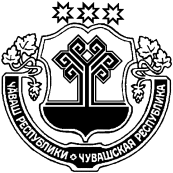 ЧУВАШСКАЯ РЕСПУБЛИКА МАРИИНСКО-ПОСАДСКИЙ РАЙОН ЧАНКАССИ ЯЛ ПОСЕЛЕНИЙĚН ДЕПУТАТСЕН ПУХĂВĚ ЙЫШĂНУ2022.08.23         82№       Чанкасси ялĕСОБРАНИЕ ДЕПУТАТОВ КУГЕЕВСКОГО СЕЛЬСКОГО ПОСЕЛЕНИЯ РЕШЕНИЕ23.08.2022     №82д. КугеевоЧĂВАШ РЕСПУБЛИКИСĔНТĔРВĂРРИ РАЙОНĚ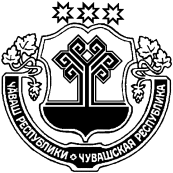 ЧУВАШСКАЯ РЕСПУБЛИКА МАРИИНСКО-ПОСАДСКИЙ РАЙОН ЧАНКАССИ ЯЛ ПОСЕЛЕНИЙĚН ДЕПУТАТСЕН ПУХĂВĚ ЙЫШĂНУ2022.08.23         83№       Чанкасси ялĕСОБРАНИЕ ДЕПУТАТОВ КУГЕЕВСКОГО СЕЛЬСКОГО ПОСЕЛЕНИЯ РЕШЕНИЕ23.08.2022     №83д. КугеевоЧăваш  РеспубликинСěнтěрвăррирайонěн администрацийěЙ Ы Ш Ă Н У№Сěнтěрвăрри  хулиЧувашская  РеспубликаАдминистрацияМариинско-Посадского районаП О С Т А Н О В Л Е Н И Е                              № г. Мариинский  Посад№ п/пНаименование объектаАдрес (месторасположение) объектаИндивидуализирующие характеристики1Земельный участокЧувашская Республика, Мариинско-Посадский район,  с/пос.Сутчевское,  СТ «Вишенка»ТЭЦ-3, уч.27Кадастровый номер (КН) 21:16:040201:18, категория земель-земли сельскохозяйственного назначения, вид разрешĂнного использования- для ведения коллективного садоводства, площадь 510 кв. м.2Земельный участокЧувашская Республика, Мариинско-Посадский район,  с/пос.Эльбарусовское СТ «Эльба»ОРСа ,  уч.39Кадастровый номер 21:16:150404:22, категория земель-земли сельскохозяйственного назначения, вид разрешĂнного использования- для  коллективного садоводства, площадь 640 кв. м.3Земельный участокЧувашская Республика, Мариинско-Посадский район,  с/пос.Эльбарусовское СТ «Эльба»ЖБК-2 ,  уч.59Кадастровый номер 21:16:150302:9, категория земель-земли сельскохозяйственного назначения, вид разрешĂнного использования- для  ведения коллективного садоводства, площадь 478 кв. м.4Земельный участокЧувашская Республика, Мариинско-Посадский район,  с/пос.Приволжское СТ «Барский сад»,  уч.12Кадастровый номер 21:16:091406:211, категория земель-земли сельскохозяйственного назначения, вид разрешĂнного использования- для  ведения коллективного садоводства, площадь 635 кв. м.5Земельный участокЧувашская Республика, Мариинско-Посадский район,  с/пос.Приволжское СТ «Барский сад»,  уч.14Кадастровый номер 21:16:091406:197, категория земель-земли сельскохозяйственного назначения, вид разрешĂнного использования- для  ведения коллективного садоводства, площадь 622 кв. м.6Земельный участокЧувашская Республика, Мариинско-Посадский район,  с/пос.Приволжское СТ «Барский сад»,  уч.266Кадастровый номер 21:16:091406:125 категория земель-земли сельскохозяйственного назначения, вид разрешĂнного использования- для  ведения коллективного садоводства, площадь 579 кв. м.7Земельный участокЧувашская Республика, Мариинско-Посадский район,  с/пос.Октябрьское СТ «Аниш», уч.144Кадастровый номер 21:16:210704:22, категория земель-земли сельскохозяйственного назначения, вид разрешĂнного использования- для  ведения коллективного садоводства, площадь 604 кв. м.8Земельный участокЧувашская Республика, Мариинско-Посадский район,  с/пос.Октябрьское СТ «Аниш», уч.146Кадастровый номер 21:16:210704:24, категория земель-земли сельскохозяйственного назначения, вид разрешĂнного использования- для  ведения коллективного садоводства, площадь 604 кв. м.9Земельный участокЧувашская Республика, Мариинско-Посадский район,  с/пос.Октябрьское СТ «Аниш», уч.193Кадастровый номер 21:16:210706:7, категория земель-земли сельскохозяйственного назначения, вид разрешĂнного использования- для  ведения коллективного садоводства, площадь 590 кв. м.10Земельный участокЧувашская Республика, Мариинско-Посадский район,  с/пос.Октябрьское СТ «Аниш», уч.206Кадастровый номер 21:16:210707:8, категория земель-земли сельскохозяйственного назначения, вид разрешĂнного использования- для  ведения садоводства, площадь 606 кв. м.11Земельный участокЧувашская Республика, Мариинско-Посадский район,  с/пос.Октябрьское СТ «Аниш», уч.208Кадастровый номер 21:16:210707:10, категория земель-земли сельскохозяйственного назначения, вид разрешĂнного использования- для ведения  коллективного садоводства, площадь 600 кв. м.12Земельный участокЧувашская Республика, Мариинско-Посадский район,  с/пос.Октябрьское СТ «Аниш», уч.228Кадастровый номер 21:16:210706:23, категория земель-земли сельскохозяйственного назначения, вид разрешĂнного использования- для ведения  коллективного садоводства, площадь 605 кв. м.13Земельный участокЧувашская Республика, Мариинско-Посадский район,  с/пос.Октябрьское СТ «Аниш», уч.235Кадастровый номер 21:16:210707:23, категория земель-земли сельскохозяйственного назначения, вид разрешĂнного использования- для ведения  коллективного садоводства, площадь 577 кв. м.ЧĂВАШ РЕСПУБЛИКИСĔнтĔрвĂрри РАЙОНĚШĚНЕРПУÇ ПОСЕЛЕНИЙĚНДЕПУТАТСЕН ПУХĂВĚ ЙЫШĂНУ2022 08.30.             С -  36/2  № Шĕнерпуç ялě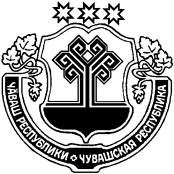 ЧУВАШСКАЯ РЕСПУБЛИКА МАРИИНСКО- ПОСАДСКИЙ РАЙОН СОБРАНИЕ ДЕПУТАТОВ БИЧУРИНСКОГО СЕЛЬСКОГО ПОСЕЛЕНИЯ РЕШЕНИЕ30.08.2022       № С - 36/2с.БичуриноЧĂВАШ РЕСПУБЛИКИСĔНТĔРВĂРРИ РАЙОНĚ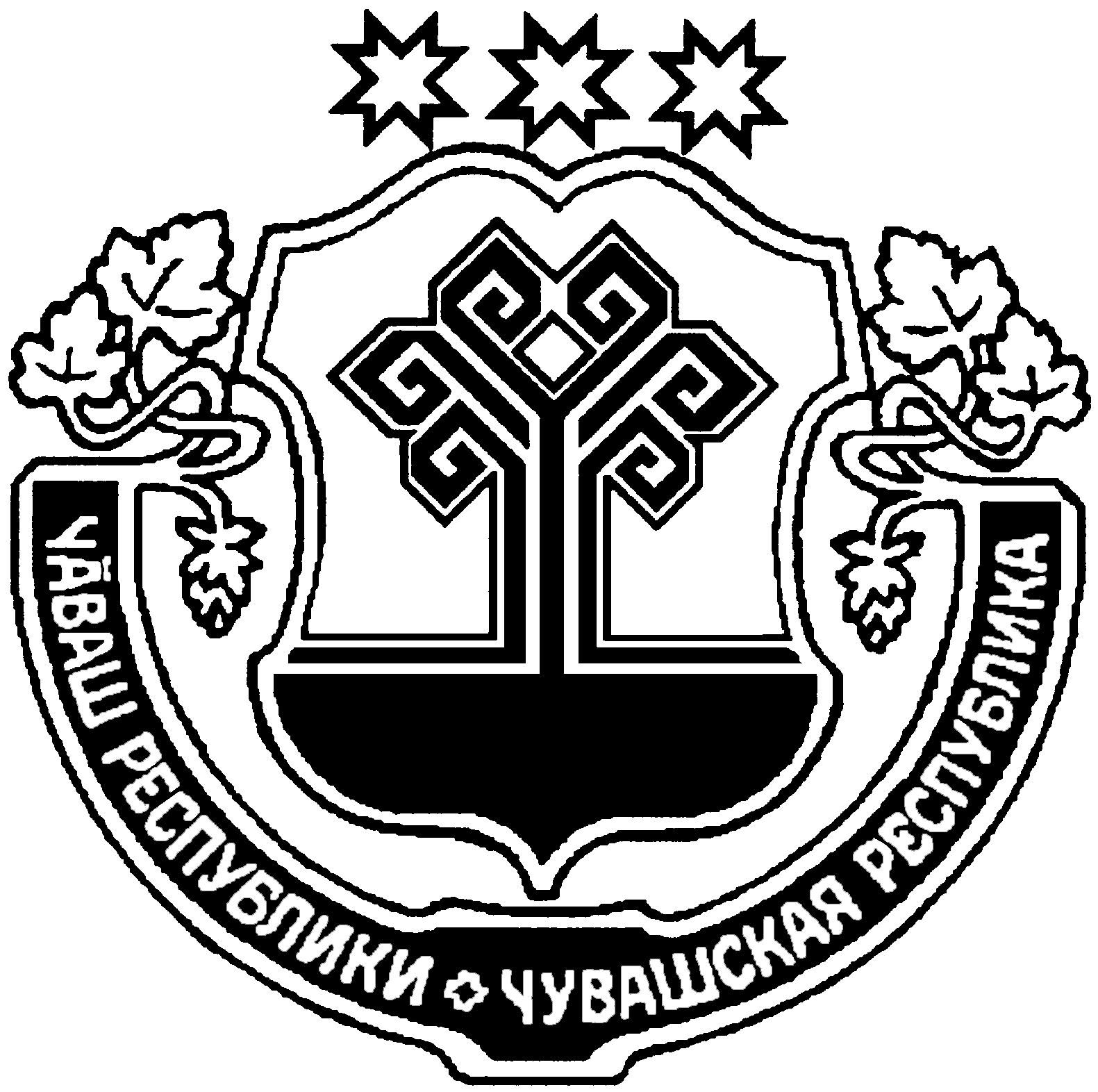 ЧУВАШСКАЯ РЕСПУБЛИКАМАРИИНСКО-ПОСАДСКИЙ РАЙОНОКТЯБРЬСКИ  ПОСЕЛЕНИЙĚН ДЕПУТАТСЕН ПУХĂВĚ ЙЫШĂНУ« 30 »  августа  2022 № С-41/1                   Октябрьски салиСОБРАНИЕ ДЕПУТАТОВОКТЯБРЬСКОГО СЕЛЬСКОГО  ПОСЕЛЕНИЯРЕШЕНИЕ« 30 »  августа  2022 № С-41/1село ОктябрьскоеЧĂВАШ РЕСПУБЛИКИСĔНТĔРВĂРРИ РАЙОНĚЧУВАШСКАЯ РЕСПУБЛИКАМАРИИНСКО-ПОСАДСКИЙ РАЙОНОКТЯБРЬСКИ  ПОСЕЛЕНИЙĚН ДЕПУТАТСЕН ПУХĂВĚ ЙЫШĂНУ«30 » августа 2022 № С 41/2                   Октябрьски салиСОБРАНИЕ ДЕПУТАТОВОКТЯБРЬСКОГО СЕЛЬСКОГО  ПОСЕЛЕНИЯРЕШЕНИЕ  «30 » августа 2022 № С 41/2село ОктябрьскоеО внесении изменений в решение Собрания депутатов Октябрьского сельского поселения Мариинско – Посадского района Чувашской Республики от 24.01.2020 г. № С-91/1 «О Порядке принятия решения о применении к депутату, выборному должностному лицу местного самоуправления мер ответственности, указанных в части 5.4.1 статьи 35 Закона Чувашской Республики «Об организации местного самоуправления в Чувашской Республике» (с изм. от 09.04.2020 № с-95/2)Муниципальная газета «Посадский вестник»Адрес редакции и издателя:429570, г. Мариинский Посад, ул. Николаева, 47E-mail: marpos@cap.ruУчредители – муниципальные образования Мариинско-Посадского районаГлавный редактор: Г.Н.ЩербаковаВерстка: А.В. МаксимоваТираж 30 экз. Формат А3